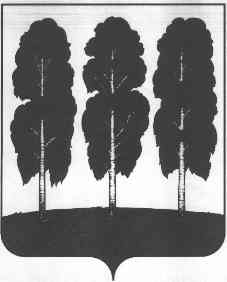 ГЛАВА БЕРЕЗОВСКОГО РАЙОНАХАНТЫ-МАНСИЙСКОГО АВТОНОМНОГО ОКРУГА-ЮГРЫПОСТАНОВЛЕНИЕОт 18.04.2024                                                                                                             № 18пгт. БерезовоО назначении публичных слушаний по проекту решения Думы Березовского района «Об исполнении бюджета Березовского района за 2023 год»На основании статьи 28 Федерального закона от 06 октября 2003 года № 131-ФЗ «Об общих принципах организации местного самоуправления в Российской Федерации», статьи 12 устава Березовского района, решений Думы Березовского района от 19 сентября 2013 года № 341 «О положении об отдельных вопросах организации и осуществления бюджетного процесса в Березовском районе», от 19 февраля 2024 года № 325 «Об утверждении Порядка организации и проведения публичных слушаний на территории Березовского района»:1. Назначить публичные слушания по проекту решения Думы Березовского района «Об исполнении бюджета Березовского района за 2023 год», внесенному по инициативе главы Березовского района, согласно приложению 1 к настоящему постановлению.2. Утвердить Порядок учета предложений по проекту решения Думы Березовского района «Об исполнении бюджета Березовского района за 2023 год» и участия граждан в его обсуждении согласно приложению 2 к настоящему постановлению.3. Утвердить состав организационного комитета по проведению публичных слушаний согласно приложению 3 к настоящему постановлению.4. Установить, что предложения по вопросу, указанному в пункте 1 настоящего постановления, направляются в Комитет по финансам администрации Березовского района, по адресу: пгт. Березово, ул. Астраханцева, д.54, каб. 313, или на электронный адрес: komfin@berezovo.ru до 06 мая 2024 года (включительно).5. В рамках публичных слушаний провести обсуждение по вопросу, указанному в пункте 1 настоящего постановления, 13 мая 2024 года с 18-00 часов по адресу: пгт. Березово, ул. Астраханцева, д.54 (зал заседаний, 4 этаж).6. Направить настоящее постановление в Думу Березовского района.7. Опубликовать настоящее постановление в газете «Жизнь Югры» и разместить на официальном веб сайте органов местного самоуправления Березовского района. 8. Настоящее постановление вступает в силу после его подписания.И.о. главы района                                                                                     Г.Г. КудряшовПриложение 1к постановлению главы Березовского районаот 18.04.2024  № 18ДУМА БЕРЕЗОВСКОГО РАЙОНАХАНТЫ-МАНСИЙСКОГО АВТОНОМНОГО ОКРУГА – ЮГРЫ РЕШЕНИЕот _________ 2024 года		     	                                                              № ____пгт. БерезовоОб исполнении бюджетаБерезовского района за 2023 годВ соответствии с Бюджетным кодексом Российской Федерации, Федеральным законом от 06 октября 2003 года № 131-ФЗ «Об общих принципах организации местного самоуправления в Российской Федерации», руководствуясь статьей 18 устава Березовского района, утвержденным решением Думы Березовского района от 15 апреля 2005 года № 338, Положением об отдельных вопросах организации и осуществления бюджетного процесса в Березовском районе, утвержденным решением Думы Березовского района от 19 сентября 2013 года № 341, заслушав отчет администрации Березовского района об исполнении бюджета Березовского района за 2023 год, учитывая результаты публичных слушаний,Дума района РЕШИЛА:1. Утвердить отчет об исполнении бюджета Березовского района за 2023 год по доходам в сумме 5 337 098,3 тыс. рублей, по расходам в сумме 5 351 624,0 тыс. рублей, с превышением расходов над доходами (дефицит бюджета района) в сумме 14 525,7 тыс. рублей с показателями:- по доходам бюджета по кодам классификации доходов бюджета Березовского района за 2023 год согласно приложению 1 к настоящему решению;- по источникам финансирования дефицита бюджета по кодам классификации источников финансирования дефицита бюджета Березовского района за 2023 год согласно приложению 2 к настоящему решению;- по разделам, подразделам классификации расходов бюджета Березовского района за 2023 год согласно приложению 3 к настоящему решению;- по разделам, подразделам, целевым статьям (муниципальным программам Березовского района и непрограммным направлениям деятельности), видам расходов классификации расходов бюджета Березовского района в ведомственной структуре расходов за 2023 год согласно приложению 4 к настоящему решению;- по исполнению сметы муниципального дорожного фонда Березовского района за 2023 год согласно приложению 5 к настоящему решению.2. Опубликовать настоящее решение в газете «Жизнь Югры» и разместить на официальном веб-сайте органов местного самоуправления Березовского района.3. Настоящее решение вступает в силу после его подписания.Председатель ДумыБерезовского района  							                     З.Р. КаневаПриложение 1 к решению Думы Березовского района от__________ 2024 года №___Приложение 2к решению думы Березовского района от ___________2024 года №___Источники финансирования дефицита бюджета Березовского района за 2023 год по кодам классификации источников финансирования дефицита бюджетатыс. руб. Приложение 3 к решению Думы Березовского района от ___________2024 года №___Распределение бюджетных ассигнований по разделам и подразделам классификации расходов бюджета Березовского района за 2023 годтыс. руб.Приложение 4к решению Думы Березовского района от ___________2024 года №___Ведомственная структура расходов бюджета Березовского района на 2023 годтыс. руб.Приложение 5к решению Думы Березовского района от ___________2024  года №___Исполнение сметы муниципального дорожного фонда Березовского района за 2023 годтыс. руб.Приложение 2к постановлению главы Березовского района от 18.04.2024 № 18Порядокучета предложений по проекту решения Думы Березовского района«Об исполнении бюджета Березовского района за 2023 год»Порядок организации и проведения публичных слушаний в Березовском районе утвержден решением Думы Березовского района от 19 февраля 2024 года № 325.Участниками публичных слушаний по проекту решения Думы Березовского района «Об исполнении бюджета Березовского района за 2023 год» (далее – проект решения об исполнении бюджета) могут быть все заинтересованные жители Березовского района, эксперты, представители органов местного самоуправления, общественных объединений и иные лица, принимающие участие в публичных слушаниях.Предложения и замечания по вышеуказанному проекту решения Думы об исполнении бюджета принимаются организационным комитетом по проведению публичных слушаний до 06 мая 2024 года (включительно) со дня официального опубликования (обнародования) информационного сообщения о проведении публичных слушаний.Предложения и замечания по проекту об исполнении бюджета направляются в письменной форме или в форме электронного документа в организационный комитет по проведению публичных слушаний по адресу: 628140, Ханты-Мансийский автономный округ – Югра, пгт. Березово, ул. Астраханцева, д.54, каб. 313, или на электронный адрес: komfin@berezovo.ru до 06 мая 2024 года (включительно) с указанием фамилии, имени, отчества (последнее – при наличии), даты рождения, адреса места жительства и контактного телефона жителя Березовского района, внесшего предложения (замечания) по обсуждаемому проекту.Контактный телефон организационного комитета по проведению публичных слушаний 2-17-38.В рамках проведения публичных слушаний 13 мая 2024 года с 18-00 часов состоится обсуждение проекта об исполнении бюджета по адресу: пгт. Березово, ул. Астраханцева, д. 54 (зал заседания, 4 этаж).	За один час до начала и на всем протяжении публичных слушаний организационный комитет по проведению публичных слушаний регистрирует участников публичных слушаний с указанием фамилии, имени, отчества (последнее при наличии), адреса места жительства, контактного телефона участника публичных слушаний.Приложение 3к постановлению главы Березовского района от 18.04.2024 № 18Составорганизационного комитета по проведению публичных слушанийпо проекту решения Думы Березовского района«Об исполнении бюджета Березовского района за 2023 год» Исполнение по доходам бюджета Березовского района за 2023 год по кодам классификации доходов бюджетов  Исполнение по доходам бюджета Березовского района за 2023 год по кодам классификации доходов бюджетов  Исполнение по доходам бюджета Березовского района за 2023 год по кодам классификации доходов бюджетов  Исполнение по доходам бюджета Березовского района за 2023 год по кодам классификации доходов бюджетов  Исполнение по доходам бюджета Березовского района за 2023 год по кодам классификации доходов бюджетов тыс. руб.тыс. руб.Код классификации доходов бюджетовКод классификации доходов бюджетовНаименование главного администратора доходов бюджета и кода классификации доходов бюджетовПланИсполнено% исполненияКод главного адм-ра доходов бюджетовКод вида и подвида доходов бюджетаНаименование главного администратора доходов бюджета и кода классификации доходов бюджетовПланИсполнено% исполнения123456ДОХОДЫ, ВСЕГО:ДОХОДЫ, ВСЕГО:ДОХОДЫ, ВСЕГО:5 888 987,7 5 337 098,3 90,6040Администрация Березовского района26 942,227 475,3102,004011105013050000120Доходы, получаемые в виде арендной платы за земельные участки, государственная собственность на которые не разграничена и которые расположены в границах сельских поселений и межселенных территорий муниципальных районов, а также средства от продажи права на заключение договоров аренды указанных земельных участков2 400,02 487,6103,704011105013130000120Доходы, получаемые в виде арендной платы за земельные участки, государственная собственность на которые не разграничена и которые расположены в границах городских поселений, а также средства от продажи права на заключение договоров аренды указанных земельных участков1 320,01 375,3104,204011105025050000120Доходы, получаемые в виде арендной платы, а также средства от продажи права на заключение договоров аренды за земли, находящиеся в собственности муниципальных районов (за исключением земельных участков муниципальных бюджетных и автономных учреждений)460,3460,3100,004011105035050000120Доходы от сдачи в аренду имущества, находящегося в оперативном управлении органов управления муниципальных районов и созданных ими учреждений (за исключением имущества муниципальных бюджетных и автономных учреждений)9 570,69 839,5102,804011107015050000120Доходы от перечисления части прибыли, остающейся после уплаты налогов и иных обязательных платежей муниципальных унитарных предприятий, созданных муниципальными районами1 633,01 633,0100,004011109045050000120Прочие поступления от использования имущества, находящегося в собственности муниципальных районов (за исключением имущества муниципальных бюджетных и автономных учреждений, а также имущества муниципальных унитарных предприятий, в том числе казенных)3 851,43 939,2102,304011302995050000130Прочие доходы от компенсации затрат бюджетов муниципальных районов1 243,91 275,8102,604011401050050000410Доходы от продажи квартир, находящихся в собственности муниципальных районов1 260,81 265,6100,404011402053050000410Доходы от реализации иного имущества, находящегося в собственности муниципальных районов (за исключением имущества муниципальных бюджетных и автономных учреждений, а также имущества муниципальных унитарных предприятий, в т.ч. казенных), в части реализации основных средств по указанному имуществу3 032,83 032,8100,004011406013050000430Доходы от продажи земельных участков, государственная собственность на которые не разграничена и которые расположены в границах сельских поселений и межселенных территорий муниципальных районов30,029,598,304011406013130000430Доходы от продажи земельных участков, государственная собственность на которые не разграничена и которые расположены в границах городских поселений150,3145,496,704011502050050000140Платежи, взимаемые органами местного самоуправления (организациями) муниципальных районов за выполнение определенных функций34,534,5100,004011607010050000140Штрафы, неустойки, пени, уплаченные в случае просрочки исполнения поставщиком (подрядчиком, исполнителем) обязательств, предусмотренных муниципальным контрактом, заключенным муниципальным органом, казенным учреждением муниципального района911,3911,2100,004011607090050000140Иные штрафы, неустойки, пени, уплаченные в соответствии с законом или договором в случае неисполнения или ненадлежащего исполнения обязательств перед муниципальным органом, (муниципальным казенным учреждением) муниципального района293,5293,7100,104011705050050000180Прочие неналоговые доходы бюджетов муниципальных районов49,851,9104,204020405099050000150Прочие безвозмездные поступления от негосударственных организаций в бюджеты муниципальных районов700,0700,0100,0048Федеральная служба по надзору в сфере природопользования4 059,53 068,775,604811201010010000120Плата за выбросы загрязняющих веществ в атмосферный воздух стационарными объектами3 240,62 315,671,504811201030010000120Плата за сбросы загрязняющих веществ в водные объекты19,65,528,104811201041010000120Плата за размещение отходов производства133,081,361,104811201042010000120Плата за размещение твердых коммунальных отходов666,3666,3100,0050Комитет по финансам администрации Березовского района5 377 241,04 864 483,990,505011103050050000120Проценты, полученные от предоставления бюджетных кредитов внутри страны за счет средств бюджетов муниципальных районов600,0595,899,305011302995050000130Прочие доходы от компенсации затрат бюджетов муниципальных районов2,02,0100,005020215001050000150Дотации бюджетам муниципальных районов на выравнивание бюджетной обеспеченности из бюджета субъекта Российской Федерации1 109 433,91 109 433,9100,005020215002050000150Дотации бюджетам муниципальных районов на поддержку мер по обеспечению сбалансированности бюджетов377 942,8377 942,8100,005020219999050000150Прочие дотации бюджетам муниципальных районов7 821,37 821,3100,005020220077050000150Субсидии бюджетам муниципальных районов на софинансирование капитальных вложений в объекты муниципальной собственности1 295 509,8825 162,163,705020220300050000150Субсидии бюджетам муниципальных районов на обеспечение мероприятий по модернизации систем коммунальной инфраструктуры за счет средств, поступивших от публично-правовой компании "Фонд развития территорий"8 868,08 868,0100,005020220303050000150Субсидии бюджетам муниципальных районов на обеспечение мероприятий по модернизации систем коммунальной инфраструктуры за счет средств бюджетов16 824,716 680,799,105020225179050000150Субсидии бюджетам муниципальных районов на проведение мероприятий по обеспечению деятельности советников директора по воспитанию и взаимодействию с детскими общественными объединениями в общеобразовательных организациях1 029,51 029,4100,005020225304050000150Субсидии бюджетам муниципальных районов на организацию бесплатного горячего питания обучающихся, получающих начальное общее образование в государственных и муниципальных образовательных организациях11 183,611 161,899,805020225497050000150Субсидии бюджетам муниципальных районов на реализацию мероприятий по обеспечению жильем молодых семей1 648,71 648,7100,005020225519050000150Субсидия бюджетам муниципальных районов на поддержку отрасли культуры81,481,4100,005020225555050000150Субсидии бюджетам муниципальных районов на реализацию программ формирования современной городской среды16 890,016 890,0100,005020229999050000150Прочие субсидии бюджетам муниципальных районов325 493,1323 324,899,305020230024050000150Субвенции бюджетам муниципальных районов на выполнение передаваемых полномочий субъектов Российской Федерации1 997 171,01 960 319,298,205020230029050000150Субвенции бюджетам муниципальных районов на компенсацию части платы, взимаемой с родителей (законных представителей) за присмотр и уход за детьми, посещающими образовательные организации, реализующие образовательные программы дошкольного образования14 536,014 338,598,605020235118050000150Субвенции бюджетам муниципальных районов на осуществление первичного воинского учета органами местного самоуправления поселений, муниципальных и городских округов2 973,42 973,4100,005020235120050000150Субвенции бюджетам муниципальных районов на осуществление полномочий по составлению (изменению) списков кандидатов в присяжные заседатели федеральных судов общей юрисдикции в Российской Федерации1,21,2100,005020235135050000150Субвенции бюджетам муниципальных районов на осуществление полномочий по обеспечению жильем отдельных категорий граждан, установленных Федеральным законом от 12 января 1995 года N 5-ФЗ "О ветеранах"1 728,51 728,5100,005020235930050000150Субвенции бюджетам муниципальных районов на государственную регистрацию актов гражданского состояния8 206,08 206,0100,005020240014050000150Межбюджетные трансферты, передаваемые бюджетам муниципальных районов из бюджетов поселений на осуществление части полномочий по решению вопросов местного значения в соответствии с заключенными соглашениями16 037,413 236,482,505020245303050000150Межбюджетные трансферты, передаваемые бюджетам муниципальных районов на ежемесячное денежное вознаграждение за классное руководство педагогическим работникам государственных и муниципальных образовательных организаций, реализующих образовательные программы начального общего образования, образовательные программы основного общего образования, образовательные программы среднего общего образования36 968,736 844,699,705020249999050000150Прочие межбюджетные трансферты, передаваемые бюджетам муниципальных районов127 360,8127 264,299,905021960010050000150Возврат остатков субсидий, субвенций и иных межбюджетных трансфертов, имеющих целевое назначение, прошлых лет из бюджетов муниципальных районов-1 070,8 -1 070,8 100,0076Федеральное агентство по рыболовству128,3121,7X07611610123010000140Доходы от денежных взысканий (штрафов), поступающие в счет погашения задолженности, образовавшейся до 1 января 2020 года, подлежащие зачислению в бюджет муниципального образования по нормативам, действовавшим в 2019 году0,0-1,2X07611611050010000140Платежи по искам о возмещении вреда, причиненного окружающей среде, а также платежи, уплачиваемые при добровольном возмещении вреда, причиненного окружающей среде (за исключением вреда, причиненного окружающей среде на особо охраняемых природных территориях, а также вреда, причиненного водным объектам), подлежащие зачислению в бюджет муниципального образования128,3122,995,8170Служба государственного надзора за техническим состоянием самоходных машин и других видов техники Ханты-Мансийского автономного округа – Югры79,30,00,017011601092010000140Административные штрафы, установленные главой 9 Кодекса Российской Федерации об административных правонарушениях, за административные правонарушения в промышленности, строительстве и энергетике, налагаемые должностными лицами органов исполнительной власти субъектов Российской Федерации, учреждениями субъектов Российской Федерации21,00,00,017011601192010000140Административные штрафы, установленные главой 19 Кодекса Российской Федерации об административных правонарушениях, за административные правонарушения против порядка управления, налагаемые должностными лицами органов исполнительной власти субъектов Российской Федерации, учреждениями субъектов Российской Федерации58,30,00,0177Министерство Российской Федерации по делам гражданской обороны, чрезвычайным ситуациям и ликвидации последствий стихийных бедствий 0,00,3X17711610123010000140Доходы от денежных взысканий (штрафов), поступающие в счет погашения задолженности, образовавшейся до 1 января 2020 года, подлежащие зачислению в бюджет муниципального образования по нормативам, действовавшим в 2019 году0,00,3X182Федеральная налоговая служба 476 665,2438 419,492,018210102010010000110Налог на доходы физических лиц с доходов, источником которых является налоговый агент, за исключением доходов, в отношении которых исчисление и уплата налога осуществляются в соответствии со статьями 227, 227.1 и 228 Налогового кодекса Российской Федерации, а также доходов от долевого участия в организации, полученных в виде дивидендов405 645,8373 566,692,118210102020010000110Налог на доходы физических лиц с доходов, полученных от осуществления деятельности физическими лицами, зарегистрированными в качестве индивидуальных предпринимателей, нотариусов, занимающихся частной практикой, адвокатов, учредивших адвокатские кабинеты и других лиц, занимающихся частной практикой в соответствии со статьей 227 Налогового кодекса Российской Федерации130,0223,7172,118210102030010000110Налог на доходы физических лиц, с доходов, полученных физическими лицами в соответствии со статьей 228 Налогового Кодекса Российской Федерации1 730,01 448,183,718210102040010000110Налог на доходы физических лиц в виде фиксированных авансовых платежей с доходов, полученных физическими лицами, являющимися иностранными гражданами, осуществляющими трудовую деятельность по найму на основании патента в соответствии со статьей 227.1 Налогового кодекса Российской Федерации1 070,0853,979,818210102080010000110Налог на доходы физических лиц в части суммы налога, превышающей 650 000 рублей, относящейся к части налоговой базы, превышающей 5 000 000 рублей (за исключением налога на доходы физических лиц с сумм прибыли контролируемой иностранной компании, в том числе фиксированной прибыли контролируемой иностранной компании, а также налога на доходы физических лиц в отношении доходов от долевого участия в организации, полученных в виде дивидендов)2 700,03 722,8137,918210102130010000110Налог на доходы физических лиц в отношении доходов от долевого участия в организации, полученных в виде дивидендов (в части суммы налога, не превышающей 650 000 рублей)1 000,0724,572,518210102140010000110Налог на доходы физических лиц в отношении доходов от долевого участия в организации, полученных в виде дивидендов (в части суммы налога, превышающей 650 000 рублей)1 000,0437,343,718210501011010000110Налог, взимаемый с налогоплательщиков, выбравших в качестве объекта налогообложения доходы31 000,028 735,892,718210501021010000110Налог, взимаемый с налогоплательщиков, выбравших в качестве объекта налогообложения доходы, уменьшенные на величину расходов (в том числе минимальный налог, зачисляемый в бюджеты субъектов Российской Федерации)21 000,020 010,295,318210502010020000110Единый налог на вмененный доход для отдельных видов деятельности0,0-182,2X18210503010010000110Единый сельскохозяйственный налог5,04,896,018210504020020000110Налог, взимаемый в связи с применением патентной системы налогообложения, зачисляемый в бюджеты муниципальных районов2 500,0576,123,018210601030050000110Налог на имущество физических лиц, взимаемый по ставкам, применяемым к объектам налогообложения, расположенным в границах межселенных территорий0,00,1X18210604011020000110Транспортный налог с организаций1 050,0541,851,618210604012020000110Транспортный налог с физических лиц3 330,03 581,1107,518210606033050000110Земельный налог с организаций, обладающих земельным участком, расположенным в границах межселенных территорий4,8-47,8-995,818210803010010000110Государственная пошлина по делам, рассматриваемым в судах общей юрисдикции, мировыми судьями (за исключением Верховного Суда Российской Федерации)4 499,64 222,393,818211610129010000140Доходы от денежных взысканий (штрафов), поступающие в счет погашения задолженности, образовавшейся до 1 января 2020 года, подлежащие зачислению в федеральный бюджет и бюджет муниципального образования по нормативам, действовавшим в 2019 году0,00,3X188Министерство внутренних дел Российской Федерации 0,01,2X18811610123010000140Доходы от денежных взысканий (штрафов), поступающие в счет погашения задолженности, образовавшейся до 1 января 2020 года, подлежащие зачислению в бюджет муниципального образования по нормативам, действовавшим в 2019 году0,01,2X231Комитет образования администрации Березовского района135,6148,6109,623111302995050000130Прочие доходы от компенсации затрат бюджетов муниципальных районов134,7147,7109,723111607010050000140Штрафы, неустойки, пени, уплаченные в случае просрочки исполнения поставщиком (подрядчиком, исполнителем) обязательств, предусмотренных муниципальным контрактом, заключенным муниципальным органом, казенным учреждением муниципального района0,90,9100,0241Комитет культуры администрации Березовского района9,69,6100,024111302995050000130Прочие доходы от компенсации затрат бюджетов муниципальных районов9,69,6100,0271Комитет спорта и социальной политики администрации Березовского района10,910,9100,027111302995050000130Прочие доходы от компенсации затрат бюджетов муниципальных районов10,910,9100,0370Департамент региональной безопасности Ханты-Мансийского автономного округа – Югры18,418,399,537011601203010000140Административные штрафы, установленные главой 20 Кодекса Российской Федерации об административных правонарушениях, за административные правонарушения, посягающие на общественный порядок и общественную безопасность, налагаемые мировыми судьями, комиссиями по делам несовершеннолетних и защите их прав18,418,399,5420Служба жилищного и строительного надзора Ханты-Мансийского автономного округа-Югры255,0250,098,042011601072010000140Административные штрафы, установленные главой 7 Кодекса Российской Федерации об административных правонарушениях, за административные правонарушения в области охраны собственности, налагаемые должностными лицами органов исполнительной власти субъектов Российской Федерации, учреждениями субъектов Российской Федерации2,50,00,042011601142010000140Административные штрафы, установленные главой 14 Кодекса Российской Федерации об административных правонарушениях, за административные правонарушения в области предпринимательской деятельности и деятельности саморегулируемых организаций, налагаемые должностными лицами органов исполнительной власти субъектов Российской Федерации, учреждениями субъектов Российской Федерации250,0250,0100,042011601193010000140Административные штрафы, установленные главой 19 Кодекса Российской Федерации об административных правонарушениях, за административные правонарушения против порядка управления, налагаемые мировыми судьями, комиссиями по делам несовершеннолетних и защите их прав2,50,00,0530Служба по контролю и надзору в сфере охраны окружающей среды, объектов животного мира и лесных отношений Ханты-Мансийского автономного округа-Югры349,9339,797,153011601082010000140Административные штрафы, установленные главой 8 Кодекса Российской Федерации об административных правонарушениях, за административные правонарушения в области охраны окружающей среды и природопользования, налагаемые должностными лицами органов исполнительной власти субъектов Российской Федерации, учреждениями субъектов Российской Федерации219,2211,896,653011601203010000140Административные штрафы, установленные главой 20 Кодекса Российской Федерации об административных правонарушениях, за административные правонарушения, посягающие на общественный порядок и общественную безопасность, налагаемые мировыми судьями, комиссиями по делам несовершеннолетних и защите их прав5,02,040,053011611050010000140Платежи по искам о возмещении вреда, причиненного окружающей среде, а также платежи, уплачиваемые при добровольном возмещении вреда, причиненного окружающей среде (за исключением вреда, причиненного окружающей среде на особо охраняемых природных территориях, а также вреда, причиненного водным объектам), подлежащие зачислению в бюджет муниципального образования125,7125,9100,2650Администрация городского поселения Игрим1 527,11 235,580,965011105013130000120Доходы, получаемые в виде арендной платы за земельные участки, государственная собственность на которые не разграничена и которые расположены в границах городских поселений, а также средства от продажи права на заключение договоров аренды указанных земельных участков1 242,1945,676,165011406013130000430Доходы от продажи земельных участков, государственная собственность на которые не разграничена и которые расположены в границах городских поселений285,0289,9101,7720Департамент административного обеспечения  Ханты-Мансийского автономного округа – Югры1 565,71 515,296,872011601053010000140Административные штрафы, установленные главой 5 Кодекса Российской Федерации об административных правонарушениях, за административные правонарушения, посягающие на права граждан, налагаемые мировыми судьями, комиссиями по делам несовершеннолетних и защите их прав53,143,982,772011601063010000140Административные штрафы, установленные главой 6 Кодекса Российской Федерации об административных правонарушениях, за административные правонарушения, посягающие на здоровье, санитарно-эпидемиологическое благополучие населения и общественную нравственность, налагаемые мировыми судьями, комиссиями по делам несовершеннолетних и защите их прав210,0219,6104,672011601073010000140Административные штрафы, установленные главой 7 Кодекса Российской Федерации об административных правонарушениях, за административные правонарушения в области охраны собственности, налагаемые мировыми судьями, комиссиями по делам несовершеннолетних и защите их прав22,619,285,072011601083010000140Административные штрафы, установленные главой 8 Кодекса Российской Федерации об административных правонарушениях, за административные правонарушения в области охраны окружающей среды и природопользования, налагаемые мировыми судьями, комиссиями по делам несовершеннолетних и защите их прав103,5109,3105,672011601093010000140Административные штрафы, установленные главой 9 Кодекса Российской Федерации об административных правонарушениях, за административные правонарушения в промышленности, строительстве и энергетике, налагаемые мировыми судьями, комиссиями по делам несовершеннолетних и защите их прав20,020,0100,072011601133010000140Административные штрафы, установленные Главой 13 Кодекса Российской Федерации об административных правонарушениях, за административные правонарушения в области связи и информации, налагаемые мировыми судьями, комиссиями по делам несовершеннолетних и защите их прав3,53,085,772011601143010000140Административные штрафы, установленные главой 14 Кодекса Российской Федерации об административных правонарушениях, за административные правонарушения в области предпринимательской деятельности и деятельности саморегулируемых организаций, налагаемые мировыми судьями, комиссиями по делам несовершеннолетних и защите их прав5,05,0100,072011601153010000140Административные штрафы, установленные главой 15 Кодекса Российской Федерации об административных правонарушениях, за административные правонарушения в области финансов, налогов и сборов, страхования, рынка ценных бумаг (за исключением штрафов, указанных в пункте 6 статьи 46 Бюджетного кодекса Российской Федерации), налагаемые мировыми судьями, комиссиями по делам несовершеннолетних и защите их прав14,10,96,472011601163010000140Административные штрафы, установленные главой 16 Кодекса Российской Федерации об административных правонарушениях, за административные правонарушения в области таможенного дела (нарушение таможенных правил), налагаемые мировыми судьями, комиссиями по делам несовершеннолетних и защите их прав1,01,0100,072011601173010000140Административные штрафы, установленные главой 17 Кодекса Российской Федерации об административных правонарушениях, за административные правонарушения, посягающие на институты государственной власти, налагаемые мировыми судьями, комиссиями по делам несовершеннолетних и защите их прав6,03,558,372011601193010000140Административные штрафы, установленные главой 19 Кодекса Российской Федерации об административных правонарушениях, за административные правонарушения против порядка управления, налагаемые мировыми судьями, комиссиями по делам несовершеннолетних и защите их прав182,7180,198,672011601203010000140Административные штрафы, установленные главой 20 Кодекса Российской Федерации об административных правонарушениях, за административные правонарушения, посягающие на общественный порядок и общественную безопасность, налагаемые мировыми судьями, комиссиями по делам несовершеннолетних и защите их прав944,2909,796,3Наименование кодов групп, подгрупп, статей, видам источников финансирования дефицитов бюджетов классификации операций сектора государственного управления, относящихся к источникам финансирования дефицита бюджетаКодУточненный планИсполнено% исполнения040 Администрация Березовского района040.00.00.00.00.00.0000.0007 639,0 7 639,0100,0 Средства от продажи акций и иных форм участия в капитале, находящихся в собственности муниципальных районов040.01.06.01.00.05.0000.6307 639,0 7 639,0100,0 050 Комитет по финансам администрации Березовского района050.00.00.00.00.00.0000.00026 147,06 886,7 26,3 Привлечение кредитов из других бюджетов бюджетной системы Российской Федерации бюджетами муниципальных районов в валюте Российской Федерации050.01.03.01.00.05.0000.710202 456,4202 456,4100,0Погашение бюджетами муниципальных районов кредитов от других бюджетов бюджетной системы Российской Федерации в валюте Российской Федерации050.01.03.01.00.05.0000.810184 460,5   184 460,5100,0Увеличение прочих остатков денежных средств бюджетов муниципальных районов050.01.05.02.01.05.0000.51030 000,058 905,5196,4 Уменьшение прочих остатков денежных средств бюджетов муниципальных районов050.01.05.02.01.05.0000.6105 901,45 901,4100,0Предоставление бюджетных кредитов юридическим лицам из бюджетов муниципальных районов в валюте Российской Федерации050.01.06.05.01.05.0000.540202 456,4202 447,0100,0Возврат бюджетных кредитов, предоставленных юридическим лицам из бюджетов муниципальных районов в валюте Российской Федерации050.01.06.05.01.05.0000.640234 706,1244 341,9104,1Предоставление бюджетных кредитов другим бюджетам бюджетной системы Российской Федерации из бюджетов муниципальных районов в валюте Российской Федерации050.01.06.05.02.05.0000.5402 000,00,00,0Возврат бюджетных кредитов, предоставленных другим бюджетам бюджетной системы Российской Федерации из бюджетов муниципальных районов в валюте Российской Федерации050.01.06.05.02.05.0000.6402 000,00,0  0,0Источники финансирования дефицита бюджета, всего:33 786,0 14 525,7 43,0Наименование показателяРЗПРУточненный планИсполнено% исполненияОбщегосударственные вопросы0100540 013,3535 920,499,2Функционирование высшего должностного лица субъекта Российской Федерации и муниципального образования010210 149,610 149,6100,0Функционирование законодательных (представительных) органов государственной власти и представительных органов муниципальных образований010320 022,420 017,9100,0Функционирование Правительства Российской Федерации, высших исполнительных органов государственной власти субъектов Российской Федерации, местных администраций0104262 490,4262 485,8100,0Судебная система01051,21,2100,0Обеспечение деятельности финансовых, налоговых и таможенных органов и органов финансового (финансово-бюджетного) надзора010662 581,3 62 570,1 100,0Обеспечение проведения выборов и референдумов0107539,1 539,1 0,0Резервные фонды01113 760,90,00,0Другие общегосударственные вопросы0113180 468,4180 156,799,8Национальная оборона02002 973,42 973,4100,0Мобилизационная и вневойсковая подготовка02032 973,42 973,4100,0Национальная безопасность и правоохранительная деятельность030027 412,027 395,599,9Органы юстиции03048 262,68 262,6100,0Защита населения и территории от чрезвычайных ситуаций природного и техногенного характера, гражданская оборона030918 869,418 852,999,9Другие вопросы в области национальной безопасности и правоохранительной деятельности0314280,0280,0100,0Национальная экономика0400268 132,6264 763,298,7Общеэкономические вопросы04016 765,26 668,698,6Сельское хозяйство и рыболовство04053 001,32 916,497,2Транспорт0408230 550,0230 550,0100,0Дорожное хозяйство (дорожные фонды)04099 886,86 712,067,9Связь и информатика04108 245,48 232,499,8Другие вопросы в области национальной экономики04129 683,99 683,8100,0Жилищно-коммунальное хозяйство05001 376 309,21 351 563,198,2Жилищное хозяйство0501111 466,2111 193,399,8Коммунальное хозяйство05021 231 239,81 206 766,898,0Благоустройство050333 530,433 530,4100,0Другие вопросы в области жилищно-коммунального хозяйства050572,872,699,7Охрана окружающей среды060011 253,411 253,4100,0Другие вопросы в области охраны окружающей среды060511 253,411 253,4100,0Образование07003 093 439,82 557 609,182,7Дошкольное образование0701405 920,1384 764,094,8Общее образование07022 352 813,71 838 709,578,1Дополнительное образование детей0703219 020,3218 585,999,8Молодежная политика07074 575,24 540,899,2Другие вопросы в области образования0709111 110,5111 008,999,9КУЛЬТУРА, КИНЕМАТОГРАФИЯ0800150 055,6149 114,499,4Культура0801130 141,5129 203,799,3Другие вопросы в области культуры, кинематографии080419 914,119 910,7100,0ЗДРАВООХРАНЕНИЕ0900661,9661,8100,0Другие вопросы в области здравоохранения0909661,9661,8100,0Социальная политика100034 869,632 801,994,1Пенсионное обеспечение100112 519,212 519,2100,0Социальное обеспечение населения10036 515,04 644,871,3Охрана семьи и детства100415 035,414 837,998,7Другие вопросы в области социальной политики1006800,0800,0100,0ФИЗИЧЕСКАЯ КУЛЬТУРА И СПОРТ1100172 552,4172 479,4100,0Физическая культура1101152 132,9152 069,2100,0Массовый спорт110212,012,0100,0Спорт высших достижений11032 723,32 723,3100,0Другие вопросы в области физической культуры и спорта110517 684,217 674,999,9СРЕДСТВА МАССОВОЙ ИНФОРМАЦИИ120022 223,922 211,899,9Периодическая печать и издательства120222 223,922 211,899,9ОБСЛУЖИВАНИЕ ГОСУДАРСТВЕННОГО И МУНИЦИПАЛЬНОГО ДОЛГА130079,479,4100,0Обслуживание государственного внутреннего и муниципального долга130179,479,4100,0МЕЖБЮДЖЕТНЫЕ ТРАНСФЕРТЫ ОБЩЕГО ХАРАКТЕРА БЮДЖЕТАМ БЮДЖЕТНОЙ СИСТЕМЫ РОССИЙСКОЙ ФЕДЕРАЦИИ1400222 797,2222 797,2100,0Дотации на выравнивание бюджетной обеспеченности субъектов Российской Федерации и муниципальных образований1401216 757,1216 757,1100,0Прочие межбюджетные трансферты общего характера14036 040,16 040,1100,0ИТОГО5 922 773,75 351 624,090,4НаименованиеПППРЗПРЦСРЦСРЦСРЦСРВРУточненный планв т.ч.             субвенцииИсполненоКассовый Расход в т.ч. субвенции% ИсполненияАдминистрация Березовского района0403 030 149,5547 036,62 502 233,3546 992,082,6Общегосударственные вопросы04001396 139,818 787,9395 910,018 787,999,9Функционирование высшего должностного лица субъекта Российской Федерации и муниципального образования040010210 149,60,010 149,60,0100,0Муниципальная программа "Совершенствование муниципального управления в Березовском районе"04001021810 149,60,010 149,60,0100,0Подпрограмма "Обеспечение исполнения полномочий администрации Березовского района и подведомственных учреждений"040010218110 149,60,010 149,60,0100,0Основное мероприятие "Обеспечение выполнения полномочий и функций администрации Березовского района и подведомственных учреждений"04001021810110 149,60,010 149,60,0100,0Расходы на содержание главы муниципального образования0400102181010203010 149,60,010 149,60,0100,0Расходы на выплаты персоналу в целях обеспечения выполнения функций государственными (муниципальными) органами, казенными учреждениями, органами управления государственными внебюджетными фондами0400102181010203010010 149,60,010 149,60,0100,0Расходы на выплаты персоналу государственных (муниципальных) органов0400102181010203012010 149,60,010 149,60,0100,0Функционирование Правительства Российской Федерации, высших исполнительных органов государственной власти субъектов Российской Федерации, местных администраций0400104262 490,40,0262 485,90,0100,0Муниципальная программа "Развитие жилищной сферы в Березовском районе"04001040863,90,063,90,0100,0Подпрограмма "Содействие развитию градостроительной деятельности "040010408163,90,063,90,0100,0Основное мероприятие "Администрирование переданных полномочий"04001040810763,90,063,90,0100,0Расходы на осуществление переданных полномочий из бюджетов городских, сельских поселений в бюджет муниципального района по решению вопросов местного значения в соответствии с заключенными соглашениями0400104081078902063,90,063,90,0100,0Расходы на выплаты персоналу в целях обеспечения выполнения функций государственными (муниципальными) органами, казенными учреждениями, органами управления государственными внебюджетными фондами0400104081078902010063,90,063,90,0100,0Расходы на выплаты персоналу государственных (муниципальных) органов0400104081078902012063,90,063,90,0100,0Муниципальная программа "Жилищно-коммунальный комплекс в  Березовском районе"04001040941,00,041,00,0100,0Подпрограмма "Обеспечение равных прав потребителей  на получение коммунальных ресурсов"040010409241,00,041,00,0100,0Основное мероприятие "Предоставление субсидий организациям на  возмещение  недополученных доходов  при оказании коммунальных услуг по регулируемым ценам"04001040920441,00,041,00,0100,0Расходы на осуществление переданных полномочий из бюджетов городских, сельских поселений в бюджет муниципального района по решению вопросов местного значения в соответствии с заключенными соглашениями0400104092048902041,00,041,00,0100,0Расходы на выплаты персоналу в целях обеспечения выполнения функций государственными (муниципальными) органами, казенными учреждениями, органами управления государственными внебюджетными фондами0400104092048902010041,00,041,00,0100,0Расходы на выплаты персоналу государственных (муниципальных) органов0400104092048902012041,00,041,00,0100,0Муниципальная программа "Совершенствование муниципального управления в Березовском районе"040010418262 385,50,0262 381,00,0100,0Подпрограмма "Обеспечение исполнения полномочий администрации Березовского района и подведомственных учреждений"0400104181262 385,50,0262 381,00,0100,0Основное мероприятие "Обеспечение выполнения полномочий и функций администрации Березовского района и подведомственных учреждений"040010418101262 385,50,0262 381,00,0100,0Расходы на обеспечение функций органов местного самоуправления04001041810102040262 385,50,0262 381,00,0100,0Расходы на выплаты персоналу в целях обеспечения выполнения функций государственными (муниципальными) органами, казенными учреждениями, органами управления государственными внебюджетными фондами04001041810102040100260 083,60,0260 079,10,0100,0Расходы на выплаты персоналу государственных (муниципальных) органов04001041810102040120260 083,60,0260 079,10,0100,0Социальное обеспечение и иные выплаты населению040010418101020403002 301,90,02 301,90,0100,0Социальные выплаты гражданам, кроме публичных нормативных социальных выплат040010418101020403202 301,90,02 301,90,0100,0Судебная система04001051,21,21,21,2100,0Муниципальная программа "Профилактика правонарушений и обеспечение отдельных прав граждан в Березовском районе"0400105101,21,21,21,2100,0Подпрограмма "Профилактика правонарушений"04001051011,21,21,21,2100,0Основное мероприятие "Осуществление государственных полномочий по составлению (изменению и дополнению) списков кандидатов в присяжные заседатели федеральных судов общей юрисдикции"0400105101041,21,21,21,2100,0Осуществление полномочий по составлению (изменению) списков кандидатов в присяжные заседатели федеральных судов общей юрисдикции в Российской Федерации040010510104512001,21,21,21,2100,0Закупка товаров, работ и услуг для обеспечения государственных (муниципальных) нужд040010510104512002001,21,21,21,2100,0Иные закупки товаров, работ и услуг для обеспечения государственных (муниципальных) нужд040010510104512002401,21,21,21,2100,0Обеспечение проведения выборов и референдумов0400107539,10,0539,10,0100,0Муниципальная программа "Совершенствование муниципального управления в Березовском районе"040010718539,10,0539,10,0100,0Подпрограмма "Обеспечение исполнения полномочий администрации Березовского района и подведомственных учреждений"0400107181539,10,0539,10,0100,0Основное мероприятие "Обеспечение выполнения полномочий и функций администрации Березовского района и подведомственных учреждений"040010718101539,10,0539,10,0100,0Прочие расходы органов местного самоуправления04001071810102400300,00,0300,00,0100,0Иные бюджетные ассигнования04001071810102400800300,00,0300,00,0100,0Специальные расходы04001071810102400880300,00,0300,00,0100,0Управление Резервным фондом04001071810122020239,10,0239,10,0100,0Иные бюджетные ассигнования04001071810122020800239,10,0239,10,0100,0Специальные расходы04001071810122020880239,10,0239,10,0100,0Другие общегосударственные вопросы0400113122 959,518 786,7122 734,218 786,799,8Муниципальная программа "Развитие физической культуры, спорта и молодежной политики в Березовском районе"040011304160,90,0160,70,099,9Подпрограмма "Молодежь Березовского района"0400113044160,90,0160,70,099,9Основное мероприятие "Организация и проведение  мероприятий в сфере молодежной политики"040011304401160,90,0160,70,099,9Реализация мероприятий04001130440199990160,90,0160,70,099,9Закупка товаров, работ и услуг для обеспечения государственных (муниципальных) нужд04001130440199990200105,90,0105,70,099,8Иные закупки товаров, работ и услуг для обеспечения государственных (муниципальных) нужд04001130440199990240105,90,0105,70,099,8Социальное обеспечение и иные выплаты населению0400113044019999030044,50,044,50,0100,0Премии и гранты0400113044019999035044,50,044,50,0100,0Иные бюджетные ассигнования0400113044019999080010,50,010,50,0100,0Уплата налогов, сборов и иных платежей0400113044019999085010,50,010,50,0100,0Муниципальная программа "Устойчивое развитие коренных малочисленных народов Севера в Березовском районе"0400113073 669,03 569,03 668,93 569,0100,0Подпрограмма "Содействие развитию традиционной хозяйственной деятельности коренных малочисленных народов Севера и повышение уровня его адаптации к современным экономическим условиям с учетом обеспечения защиты исконной среды обитания и традиционного образа жизни"04001130713 569,03 569,03 569,03 569,0100,0Основное мероприятие "Поддержка юридических лиц, осуществляющих традиционную хозяйственную деятельность и физических лиц из числа коренных малочисленных народов, ведущих традиционный образ жизни"0400113071013 569,03 569,03 569,03 569,0100,0Реализация полномочий, указанного в п.2 статьи 2 Закона Ханты-Мансийского автономного округа – Югры от 31.01.2011 года № 8-оз "О наделении органов местного самоуправления муниципальных образований Ханты-Мансийского автономного округа – Югры отдельным государственным полномочием по участию в реализации государственной программы Ханты-Мансийского автономного округа – Югры "Устойчивое развитие коренных малочисленных народов Севера"040011307101842103 569,03 569,03 569,03 569,0100,0Расходы на выплаты персоналу в целях обеспечения выполнения функций государственными (муниципальными) органами, казенными учреждениями, органами управления государственными внебюджетными фондами0400113071018421010037,837,837,837,8100,0Расходы на выплаты персоналу государственных (муниципальных) органов0400113071018421012037,837,837,837,8100,0Социальное обеспечение и иные выплаты населению04001130710184210300100,0100,0100,0100,0100,0Социальные выплаты гражданам, кроме публичных нормативных социальных выплат04001130710184210320100,0100,0100,0100,0100,0Иные бюджетные ассигнования040011307101842108003 431,23 431,23 431,23 431,2100,0Субсидии юридическим лицам (кроме некоммерческих организаций), индивидуальным предпринимателям, физическим лицам - производителям товаров, работ, услуг040011307101842108103 431,23 431,23 431,23 431,2100,0Подпрограмма "Содействие развитию самобытной культуры, традиционного образа жизни, родного языка и национальных видов спорта коренных малочисленных народов Севера"0400113072100,00,099,90,099,9Основное мероприятие "Организация, проведение и участие в мероприятиях направленных на развитие национальных ремесел и промыслов"040011307201100,00,099,90,099,9Реализация мероприятий04001130720199990100,00,099,90,099,9Закупка товаров, работ и услуг для обеспечения государственных (муниципальных) нужд04001130720199990200100,00,099,90,099,9Иные закупки товаров, работ и услуг для обеспечения государственных (муниципальных) нужд04001130720199990240100,00,099,90,099,9Муниципальная программа "Профилактика правонарушений и обеспечение отдельных прав граждан в Березовском районе"0400113103 806,21 919,23 806,21 919,2100,0Подпрограмма "Профилактика правонарушений"04001131011 919,21 919,21 919,21 919,2100,0Основное мероприятие "Обеспечение деятельности административной комиссии"0400113101031 919,21 919,21 919,21 919,2100,0Осуществление отдельных государственных полномочий по созданию административных комиссий и определению перечня должностных лиц органов местного самоуправления, уполномоченных составлять протоколы об административных правонарушениях, предусмотренных пунктом 2 статьи 48 Закона Ханты-Мансийского автономного округа – Югры от 11 июня 2010 года № 102-оз "Об административных правонарушениях"040011310103842501 919,21 919,21 919,21 919,2100,0Расходы на выплаты персоналу в целях обеспечения выполнения функций государственными (муниципальными) органами, казенными учреждениями, органами управления государственными внебюджетными фондами040011310103842501001 919,21 919,21 919,21 919,2100,0Расходы на выплаты персоналу государственных (муниципальных) органов040011310103842501201 919,21 919,21 919,21 919,2100,0Подпрограмма "Профилактика незаконного оборота и потребления наркотических средств и психотропных веществ"04001131021 280,00,01 280,00,0100,0Основное мероприятие "Мероприятия, направленные на профилактику незаконного оборота и потребления наркотических средств и психотропных веществ"0400113102011 280,00,01 280,00,0100,0Расходы по организации мероприятий по профилактике незаконного потребления наркотических средств и психотропных веществ, наркомании победителям конкурсов муниципальных образований Ханты-Мансийского автономного  
округа – Югры040011310201852301 280,00,01 280,00,0100,0Предоставление субсидий бюджетным, автономным учреждениям и иным некоммерческим организациям040011310201852306001 280,00,01 280,00,0100,0Субсидии автономным учреждениям040011310201852306201 280,00,01 280,00,0100,0Подпрограмма "Создание условий для выполнения функций, направленных на обеспечение прав и законных интересов жителей района в отдельных сферах жизнедеятельности"0400113103607,00,0607,00,0100,0Основное мероприятие "Обеспечение взаимодействия с политическими партиями, избирательными комиссиями, законодательными (представительными) органами государственной власти и местного самоуправления в сфере регионального развития и содействия развитию местного самоуправления в районе, прогноза общественно-политической ситуации"040011310302607,00,0607,00,0100,0Реализация мероприятий муниципальных программ (подпрограмм), направленных на развитие форм непосредственного осуществления населением местного самоуправления и участия населения в осуществлении местного самоуправления04001131030282630600,00,0600,00,0100,0Закупка товаров, работ и услуг для обеспечения государственных (муниципальных) нужд04001131030282630200600,00,0600,00,0100,0Иные закупки товаров, работ и услуг для обеспечения государственных (муниципальных) нужд04001131030282630240600,00,0600,00,0100,0Софинансирование расходов на реализацию мероприятий муниципальных программ (подпрограмм), направленных на развитие форм непосредственного осуществления населением местного самоуправления и участия населения в осуществлении местного самоуправления040011310302S26307,00,07,00,0100,0Закупка товаров, работ и услуг для обеспечения государственных (муниципальных) нужд040011310302S26302007,00,07,00,0100,0Иные закупки товаров, работ и услуг для обеспечения государственных (муниципальных) нужд040011310302S26302407,00,07,00,0100,0Муниципальная программа "Управление муниципальным имуществом в Березовском районе"04001131714 755,80,014 731,70,099,8Основное мероприятие "Управление и распоряжение муниципальным имуществом и земельными ресурсами в Березовском районе"04001131700114 099,30,014 075,30,099,8Реализация мероприятий0400113170019999014 099,30,014 075,30,099,8Закупка товаров, работ и услуг для обеспечения государственных (муниципальных) нужд0400113170019999020014 099,30,014 075,30,099,8Иные закупки товаров, работ и услуг для обеспечения государственных (муниципальных) нужд0400113170019999024014 099,30,014 075,30,099,8Основное мероприятие "Страхование муниципального имущества от случайных и непредвиденных событий"0400113170027,90,07,90,0100,0Реализация мероприятий040011317002999907,90,07,90,0100,0Закупка товаров, работ и услуг для обеспечения государственных (муниципальных) нужд040011317002999902007,90,07,90,0100,0Иные закупки товаров, работ и услуг для обеспечения государственных (муниципальных) нужд040011317002999902407,90,07,90,0100,0Основное мероприятие "Приобретение имущества в муниципальную собственность"040011317003648,60,0648,50,0100,0Реализация мероприятий04001131700399990648,60,0648,50,0100,0Закупка товаров, работ и услуг для обеспечения государственных (муниципальных) нужд04001131700399990200648,60,0648,50,0100,0Иные закупки товаров, работ и услуг для обеспечения государственных (муниципальных) нужд04001131700399990240648,60,0648,50,0100,0Муниципальная программа "Совершенствование муниципального управления в Березовском районе"040011318100 198,813 298,599 997,913 298,599,8Подпрограмма "Обеспечение исполнения полномочий администрации Березовского района и подведомственных учреждений"040011318178 552,513 298,578 354,413 298,599,7Основное мероприятие "Обеспечение выполнения полномочий и функций администрации Березовского района и подведомственных учреждений"04001131810178 439,413 298,578 241,313 298,599,7Расходы на обеспечение деятельности (оказание услуг)муниципальных учреждений0400113181010059052 574,50,052 381,30,099,6Расходы на выплаты персоналу в целях обеспечения выполнения функций государственными (муниципальными) органами, казенными учреждениями, органами управления государственными внебюджетными фондами0400113181010059010036 603,70,036 583,80,099,9Расходы на выплаты персоналу казенных учреждений0400113181010059011036 603,70,036 583,80,099,9Закупка товаров, работ и услуг для обеспечения государственных (муниципальных) нужд0400113181010059020014 225,90,014 054,30,098,8Иные закупки товаров, работ и услуг для обеспечения государственных (муниципальных) нужд0400113181010059024014 225,90,014 054,30,098,8Иные бюджетные ассигнования040011318101005908001 744,90,01 743,20,099,9Уплата налогов, сборов и иных платежей040011318101005908501 744,90,01 743,20,099,9Расходы на обеспечение функций органов местного самоуправления04001131810102040649,10,0649,00,0100,0Расходы на выплаты персоналу в целях обеспечения выполнения функций государственными (муниципальными) органами, казенными учреждениями, органами управления государственными внебюджетными фондами0400113181010204010094,40,094,40,0100,0Расходы на выплаты персоналу государственных (муниципальных) органов0400113181010204012094,40,094,40,0100,0Иные бюджетные ассигнования04001131810102040800554,70,0554,60,0100,0Уплата налогов, сборов и иных платежей04001131810102040850554,70,0554,60,0100,0Прочие расходы органов местного самоуправления0400113181010240011 387,40,011 382,60,0100,0Закупка товаров, работ и услуг для обеспечения государственных (муниципальных) нужд040011318101024002002 236,10,02 231,30,099,8Иные закупки товаров, работ и услуг для обеспечения государственных (муниципальных) нужд040011318101024002402 236,10,02 231,30,099,8Социальное обеспечение и иные выплаты населению0400113181010240030015,00,015,00,0100,0Премии и гранты0400113181010240035015,00,015,00,0100,0Иные бюджетные ассигнования040011318101024008009 136,30,09 136,30,0100,0Исполнение судебных актов040011318101024008308 824,80,08 824,80,0100,0Уплата налогов, сборов и иных платежей04001131810102400850311,50,0311,50,0100,0Выполнение полномочий главы Березовского района в сфере наград 04001131810172120469,90,0469,90,0100,0Социальное обеспечение и иные выплаты населению04001131810172120300469,90,0469,90,0100,0Публичные нормативные выплаты гражданам несоциального характера04001131810172120330469,90,0469,90,0100,0Осуществление отдельных государственных полномочий по созданию и осуществлению деятельности муниципальных комиссий по делам несовершеннолетних и защите их прав0400113181018427013 298,513 298,513 298,513 298,5100,0Расходы на выплаты персоналу в целях обеспечения выполнения функций государственными (муниципальными) органами, казенными учреждениями, органами управления государственными внебюджетными фондами0400113181018427010012 674,112 674,112 674,112 674,1100,0Расходы на выплаты персоналу государственных (муниципальных) органов0400113181018427012012 674,112 674,112 674,112 674,1100,0Закупка товаров, работ и услуг для обеспечения государственных (муниципальных) нужд04001131810184270200624,4624,4624,4624,4100,0Иные закупки товаров, работ и услуг для обеспечения государственных (муниципальных) нужд04001131810184270240624,4624,4624,4624,4100,0Межбюджетные трансферты за счет бюджетных ассигнований резервного фонда Правительства Ханты-Мансийского автономного округа – Югры, за исключением иных межбюджетных трансфертов на реализацию наказов избирателей депутатам Думы Ханты-Мансийского автономного округа – Югры0400113181018515060,00,060,00,0100,0Социальное обеспечение и иные выплаты населению0400113181018515030060,00,060,00,0100,0Иные выплаты населению0400113181018515036060,00,060,00,0100,0Основное мероприятие "Повышение профессионального уровня муниципальных служащих"040011318102113,10,0113,10,0100,0Прочие расходы органов местного самоуправления04001131810202400113,10,0113,10,0100,0Закупка товаров, работ и услуг для обеспечения государственных (муниципальных) нужд04001131810202400200113,10,0113,10,0100,0Иные закупки товаров, работ и услуг для обеспечения государственных (муниципальных) нужд04001131810202400240113,10,0113,10,0100,0Подпрограмма "Обеспечение исполнения полномочий МКУ "Управление капитального строительства и ремонта"040011318221 646,30,021 643,50,0100,0Основное мероприятие "Обеспечение функции и полномочий МКУ "Управление капитального строительства и ремонта Березовского района"04001131820121 646,30,021 643,50,0100,0Расходы на обеспечение деятельности (оказание услуг) муниципальных учреждений0400113182010059021 646,30,021 643,50,0100,0Расходы на выплаты персоналу в целях обеспечения выполнения функций государственными (муниципальными) органами, казенными учреждениями, органами управления государственными внебюджетными фондами0400113182010059010021 166,40,021 163,60,0100,0Расходы на выплаты персоналу казенных учреждений0400113182010059011021 166,40,021 163,60,0100,0Закупка товаров, работ и услуг для обеспечения государственных (муниципальных) нужд0400113182010059020048,60,048,60,0100,0Иные закупки товаров, работ и услуг для обеспечения государственных (муниципальных) нужд0400113182010059024048,60,048,60,0100,0Социальное обеспечение и иные выплаты населению04001131820100590300283,80,0283,80,0100,0Социальные выплаты гражданам, кроме публичных нормативных социальных выплат04001131820100590320283,80,0283,80,0100,0Иные бюджетные ассигнования04001131820100590800147,50,0147,50,0100,0Исполнение судебных актов0400113182010059083010,00,010,00,0100,0Уплата налогов, сборов и иных платежей04001131820100590850137,50,0137,50,0100,0Муниципальная программа "Реализация государственной национальной политики и профилактика экстремизма в Березовском районе"040011320200,00,0200,00,0100,0Подпрограмма "Укрепление межнационального, межконфессионального согласия, поддержка и развитие языков и культуры народов Российской Федерации, проживающих в Березовском районе, обеспечение социальной и культурной адаптации мигрантов, профилактика межнациональных (межэтнических), межконфессиональных конфликтов0400113201200,00,0200,00,0100,0Основное мероприятие "Информационное обеспечение"040011320106200,00,0200,00,0100,0Реализация мероприятий04001132010699990200,00,0200,00,0100,0Предоставление субсидий бюджетным, автономным учреждениям и иным некоммерческим организациям04001132010699990600200,00,0200,00,0100,0Субсидии автономным учреждениям04001132010699990620200,00,0200,00,0100,0Муниципальная программа "Развитие гражданского общества в Березовском районе"040011335168,80,0168,80,0100,0Подпрограмма "Информационная открытость деятельности органов местного самоуправления Березовского района"0400113352168,80,0168,80,0100,0Основное мероприятие "Мониторинг общественного мнения"040011335202168,80,0168,80,0100,0Реализация мероприятий04001133520299990168,80,0168,80,0100,0Закупка товаров, работ и услуг для обеспечения государственных (муниципальных) нужд04001133520299990200168,80,0168,80,0100,0Иные закупки товаров, работ и услуг для обеспечения государственных (муниципальных) нужд04001133520299990240168,80,0168,80,0100,0Национальная безопасность и правоохранительная деятельность0400326 978,37 917,026 961,87 917,099,9Органы юстиции04003047 973,67 917,07 973,67 917,0100,0Муниципальная программа "Профилактика правонарушений и обеспечение отдельных прав граждан в Березовском районе"0400304107 973,67 917,07 973,67 917,0100,0Подпрограмма "Создание условий для выполнения функций, направленных на обеспечение прав и законных интересов жителей района в отдельных сферах жизнедеятельности"04003041037 973,67 917,07 973,67 917,0100,0Основное мероприятие "Реализация переданных государственных полномочий по государственной регистрации актов гражданского состояния"0400304103017 973,67 917,07 973,67 917,0100,0Расходы на обеспечение функций органов местного самоуправления0400304103010204056,60,056,60,0100,0Расходы на выплаты персоналу в целях обеспечения выполнения функций государственными (муниципальными) органами, казенными учреждениями, органами управления государственными внебюджетными фондами0400304103010204010056,60,056,60,0100,0Расходы на выплаты персоналу государственных (муниципальных) органов0400304103010204012056,60,056,60,0100,0Осуществление переданных полномочий Российской Федерации на государственную регистрацию актов гражданского состояния040030410301593005 551,55 551,55 551,55 551,5100,0Расходы на выплаты персоналу в целях обеспечения выполнения функций государственными (муниципальными) органами, казенными учреждениями, органами управления государственными внебюджетными фондами040030410301593001005 551,55 551,55 551,55 551,5100,0Расходы на выплаты персоналу государственных (муниципальных) органов040030410301593001205 551,55 551,55 551,55 551,5100,0Осуществление переданных полномочий Российской Федерации на государственную регистрацию актов гражданского состояния за счет средств бюджета Ханты-Мансийского автономного округа – Югры040030410301D93002 365,52 365,52 365,52 365,5100,0Расходы на выплаты персоналу в целях обеспечения выполнения функций государственными (муниципальными) органами, казенными учреждениями, органами управления государственными внебюджетными фондами040030410301D93001002 193,02 193,02 193,02 193,0100,0Расходы на выплаты персоналу государственных (муниципальных) органов040030410301D93001202 193,02 193,02 193,02 193,0100,0Закупка товаров, работ и услуг для обеспечения государственных (муниципальных) нужд040030410301D9300200172,5172,5172,5172,5100,0Иные закупки товаров, работ и услуг для обеспечения государственных (муниципальных) нужд040030410301D9300240172,5172,5172,5172,5100,0Гражданская оборона040030918 869,40,018 852,90,099,9Муниципальная программа "Безопасность жизнедеятельности на территории Березовского района"04003091118 869,40,018 852,90,099,9Подпрограмма "Организация и обеспечение мероприятий в сфере гражданской обороны, защиты населения и территории Березовского района от чрезвычайных ситуаций, в период режима повышенной готовности"040030911133,60,033,60,0100,0Основное мероприятие "Предупреждение и ликвидация чрезвычайных ситуаций"04003091110533,60,033,60,0100,0Реализация мероприятий0400309111059999033,60,033,60,0100,0Закупка товаров, работ и услуг для обеспечения государственных (муниципальных) нужд0400309111059999020033,60,033,60,0100,0Иные закупки товаров, работ и услуг для обеспечения государственных (муниципальных) нужд0400309111059999024033,60,033,60,0100,0Подпрограмма "Материально-техническое и финансовое обеспечение деятельности МКУ "Управление гражданской защиты населения Березовского района"040030911318 835,80,018 819,30,099,9Основное мероприятие "Материально-техническое и финансовое обеспечение МКУ "УГЗН" Березовского района"04003091130118 835,80,018 819,30,099,9Расходы на обеспечение деятельности (оказание услуг)муниципальных учреждений0400309113010059018 835,80,018 819,30,099,9Расходы на выплаты персоналу в целях обеспечения выполнения функций государственными (муниципальными) органами, казенными учреждениями, органами управления государственными внебюджетными фондами0400309113010059010014 883,10,014 867,60,099,9Расходы на выплаты персоналу казенных учреждений0400309113010059011014 883,10,014 867,60,099,9Закупка товаров, работ и услуг для обеспечения государственных (муниципальных) нужд040030911301005902003 950,50,03 949,50,0100,0Иные закупки товаров, работ и услуг для обеспечения государственных (муниципальных) нужд040030911301005902403 950,50,03 949,50,0100,0Иные бюджетные ассигнования040030911301005908002,20,02,20,0100,0Уплата налогов, сборов и иных платежей040030911301005908502,20,02,20,0100,0Другие вопросы в области национальной безопасности и правоохранительной деятельности0400314135,30,0135,30,0100,0Муниципальная программа "Профилактика правонарушений и обеспечение отдельных прав граждан в Березовском районе"040031410135,30,0135,30,0100,0Подпрограмма "Профилактика правонарушений"0400314101135,30,0135,30,0100,0Основное мероприятие "Обеспечение функционирования и развития систем видеонаблюдения в сфере общественного порядка"040031410101135,30,0135,30,0100,0Реализация мероприятий04003141010199990135,30,0135,30,0100,0Закупка товаров, работ и услуг для обеспечения государственных (муниципальных) нужд04003141010199990200135,30,0135,30,0100,0Иные закупки товаров, работ и услуг для обеспечения государственных (муниципальных) нужд04003141010199990240135,30,0135,30,0100,0Национальная экономика04004246 235,82 736,2243 340,02 691,998,8Сельское хозяйство и рыболовство04004052 736,22 736,22 691,92 691,998,4Муниципальная программа "Развитие агропромышленного комплекса Березовского района"0400405062 736,22 736,22 691,92 691,998,4Подпрограмма "Развитие растениеводства, переработки и реализации продукции растениеводства"040040506190,090,046,146,151,2Основное мероприятие "Государственная поддержка развития производства овощей открытого и закрытого грунта"04004050610190,090,046,146,151,2Поддержка и развитие растениеводства0400405061018414090,090,046,146,151,2Иные бюджетные ассигнования0400405061018414080090,090,046,146,151,2Субсидии юридическим лицам (кроме некоммерческих организаций), индивидуальным предпринимателям, физическим лицам - производителям товаров, работ, услуг0400405061018414081090,090,046,146,151,2Подпрограмма "Развитие прочего животноводства"04004050621 339,21 339,21 339,21 339,2100,0Основное мероприятие "Государственная поддержка на развитие животноводства"0400405062011 339,21 339,21 339,21 339,2100,0Поддержка и развитие животноводства040040506201843501 339,21 339,21 339,21 339,2100,0Расходы на выплаты персоналу в целях обеспечения выполнения функций государственными (муниципальными) органами, казенными учреждениями, органами управления государственными внебюджетными фондами040040506201843501008,08,08,08,0100,0Расходы на выплаты персоналу государственных (муниципальных) органов040040506201843501208,08,08,08,0100,0Иные бюджетные ассигнования040040506201843508001 331,21 331,21 331,21 331,2100,0Субсидии юридическим лицам (кроме некоммерческих организаций), индивидуальным предпринимателям, физическим лицам - производителям товаров, работ, услуг040040506201843508101 331,21 331,21 331,21 331,2100,0Подпрограмма "Организация мероприятий при осуществлении деятельности по обращению с животными без владельцев на территории Березовского района"04004050651 307,01 307,01 306,61 306,6100,0Основное мероприятие "Реализация государственного полномочия по организации мероприятий при осуществлении деятельности по обращению с животными без владельцев"0400405065011 307,01 307,01 306,61 306,6100,0Организация мероприятий при осуществлении деятельности по обращению с животными без владельцев040040506501842001 307,01 307,01 306,61 306,6100,0Расходы на выплаты персоналу в целях обеспечения выполнения функций государственными (муниципальными) органами, казенными учреждениями, органами управления государственными внебюджетными фондами040040506501842001009,19,19,19,1100,0Расходы на выплаты персоналу государственных (муниципальных) органов040040506501842001209,19,19,19,1100,0Закупка товаров, работ и услуг для обеспечения государственных (муниципальных) нужд040040506501842002001 297,91 297,91 297,51 297,5100,0Иные закупки товаров, работ и услуг для обеспечения государственных (муниципальных) нужд040040506501842002401 297,91 297,91 297,51 297,5100,0Транспорт0400408230 550,00,0230 549,90,0100,0Муниципальная программа "Современная транспортная система Березовского района"040040815230 550,00,0230 549,90,0100,0Подпрограмма "Автомобильный транспорт"04004081515 224,60,05 224,60,0100,0Основное мероприятие "Обеспечение доступности и повышение качества транспортных услуг автомобильным транспортом"0400408151015 224,60,05 224,60,0100,0Реализация мероприятий040040815101999905 224,60,05 224,60,0100,0Закупка товаров, работ и услуг для обеспечения государственных (муниципальных) нужд040040815101999902005 224,60,05 224,60,0100,0Иные закупки товаров, работ и услуг для обеспечения государственных (муниципальных) нужд040040815101999902405 224,60,05 224,60,0100,0Подпрограмма "Гражданская авиация"0400408152149 507,80,0149 507,80,0100,0Основное мероприятие "Обеспечение доступности и повышение качества транспортных услуг воздушным транспортом"040040815201146 665,20,0146 665,20,0100,0Предоставление субсидий организациям04004081520161100146 665,20,0146 665,20,0100,0Иные бюджетные ассигнования04004081520161100800146 665,20,0146 665,20,0100,0Субсидии юридическим лицам (кроме некоммерческих организаций), индивидуальным предпринимателям, физическим лицам - производителям товаров, работ, услуг04004081520161100810146 665,20,0146 665,20,0100,0Основное мероприятие "Проектирование, строительство, капитальный и (или) текущий ремонт вертолетных площадок"0400408152022 842,60,02 842,60,0100,0Реализация мероприятий040040815202999902 842,60,02 842,60,0100,0Закупка товаров, работ и услуг для обеспечения государственных (муниципальных) нужд040040815202999902002 842,60,02 842,60,0100,0Иные закупки товаров, работ и услуг для обеспечения государственных (муниципальных) нужд040040815202999902402 842,60,02 842,60,0100,0Подпрограмма "Водный транспорт"040040815375 817,60,075 817,50,0100,0Основное мероприятие "Обеспечение доступности и повышение качества транспортных услуг водным транспортом"04004081530175 817,60,075 817,50,0100,0Предоставление субсидий организациям0400408153016110075 817,60,075 817,50,0100,0Иные бюджетные ассигнования0400408153016110080075 817,60,075 817,50,0100,0Субсидии юридическим лицам (кроме некоммерческих организаций), индивидуальным предпринимателям, физическим лицам - производителям товаров, работ, услуг0400408153016110081075 817,60,075 817,50,0100,0Дорожное хозяйство (дорожные фонды)04004092 838,40,00,00,00,0Муниципальная программа "Современная транспортная система Березовского района"0400409152 838,40,00,00,00,0Подпрограмма "Дорожное хозяйство"04004091542 838,40,00,00,00,0Основное мероприятие "Строительство, реконструкция, капитальный ремонт, ремонт автомобильных дорог общего пользования местного значения"0400409154012 838,40,00,00,00,0Расходы на осуществление переданных полномочий из бюджетов городских, сельских поселений в бюджет муниципального района по решению вопросов местного значения в соответствии с заключенными соглашениями040040915401890202 800,90,00,00,00,0Капитальные вложения в объекты государственной (муниципальной) собственности040040915401890204002 800,90,00,00,00,0Бюджетные инвестиции040040915401890204102 800,90,00,00,00,0Реализация мероприятий0400409154019999037,50,00,00,00,0Закупка товаров, работ и услуг для обеспечения государственных (муниципальных) нужд0400409154019999020037,50,00,00,00,0Иные закупки товаров, работ и услуг для обеспечения государственных (муниципальных) нужд0400409154019999024037,50,00,00,00,0Связь и информатика04004104 027,40,04 014,40,099,7Муниципальная программа "Цифровое развитие Березовского района"0400410143 621,70,03 613,90,099,8Подпрограмма "Развитие информационного общества и электронного правительства и обеспечение деятельности администрации Березовского района "04004101413 621,70,03 613,90,099,8Основное мероприятие "Развитие электронного правительства, формирование и сопровождение информационных ресурсов и систем, обеспечение доступа к ним"04004101410128,80,028,80,0100,0Услуги в области информационных технологий0400410141012007028,80,028,80,0100,0Закупка товаров, работ и услуг для обеспечения государственных (муниципальных) нужд0400410141012007020028,80,028,80,0100,0Иные закупки товаров, работ и услуг для обеспечения государственных (муниципальных) нужд0400410141012007024028,80,028,80,0100,0Основное мероприятие "Обеспечение деятельности администрации Березовского района"0400410141023 247,70,03 239,90,099,8Услуги в области информационных технологий040041014102200703 247,70,03 239,90,099,8Закупка товаров, работ и услуг для обеспечения государственных (муниципальных) нужд040041014102200702003 247,70,03 239,90,099,8Иные закупки товаров, работ и услуг для обеспечения государственных (муниципальных) нужд040041014102200702403 247,70,03 239,90,099,8Основное мероприятие "Развитие системы обеспечения информационной безопасности администрации Березовского района"040041014103345,20,0345,20,0100,0Услуги в области информационных технологий04004101410320070345,20,0345,20,0100,0Закупка товаров, работ и услуг для обеспечения государственных (муниципальных) нужд04004101410320070200345,20,0345,20,0100,0Иные закупки товаров, работ и услуг для обеспечения государственных (муниципальных) нужд04004101410320070240345,20,0345,20,0100,0Муниципальная программа "Совершенствование муниципального управления в Березовском районе"040041018405,70,0400,50,098,7Подпрограмма "Обеспечение исполнения полномочий МКУ "Управление капитального строительства и ремонта"0400410182405,70,0400,50,098,7Основное мероприятие "Обеспечение функции и полномочий МКУ "Управление капитального строительства и ремонта Березовского района"040041018201405,70,0400,50,098,7Расходы на обеспечение деятельности (оказание услуг) муниципальных учреждений04004101820100590405,70,0400,50,098,7Закупка товаров, работ и услуг для обеспечения государственных (муниципальных) нужд04004101820100590200405,70,0400,50,098,7Иные закупки товаров, работ и услуг для обеспечения государственных (муниципальных) нужд04004101820100590240405,70,0400,50,098,7Другие вопросы в области национальной экономики04004126 083,80,06 083,80,0100,0Муниципальная программа "Развитие жилищной сферы в Березовском районе"0400412081 432,00,01 432,00,0100,0Подпрограмма "Содействие развитию градостроительной деятельности "04004120811 432,00,01 432,00,0100,0Основное мероприятие "Разработка документации по планировке и межеванию территории и выполнение инженерных изысканий с учетом "Югорского стандарта развития территорий"0400412081091 432,00,01 432,00,0100,0Реализация полномочий в области градостроительной деятельности040041208109829111 389,10,01 389,00,0100,0Закупка товаров, работ и услуг для обеспечения государственных (муниципальных) нужд040041208109829112001 389,10,01 389,00,0100,0Иные закупки товаров, работ и услуг для обеспечения государственных (муниципальных) нужд040041208109829112401 389,10,01 389,00,0100,0Софинансирование расходов на реализацию полномочий в области градостроительной деятельности040041208109S291142,90,043,00,0100,0Закупка товаров, работ и услуг для обеспечения государственных (муниципальных) нужд040041208109S291120042,90,043,00,0100,0Иные закупки товаров, работ и услуг для обеспечения государственных (муниципальных) нужд040041208109S291124042,90,043,00,0100,0Муниципальная программа "Развитие экономического потенциала Березовского района"0400412134 651,80,04 651,80,0100,0Подпрограмма "Развитие малого и среднего предпринимательства, стимулирование инновационной деятельности"04004121334 651,80,04 651,80,0100,0Основное мероприятие "Формирование предпринимательской среды, стимулирование предпринимательской активности"040041213308105,80,0105,80,0100,0Реализация мероприятий04004121330899990105,80,0105,80,0100,0Закупка товаров, работ и услуг для обеспечения государственных (муниципальных) нужд04004121330899990200105,80,0105,80,0100,0Иные закупки товаров, работ и услуг для обеспечения государственных (муниципальных) нужд04004121330899990240105,80,0105,80,0100,0Региональный проект "Создание условий для легкого старта и комфортного ведения бизнеса"0400412133I4245,80,0245,80,0100,0Финансовая поддержка субъектов малого и среднего предпринимательства, впервые зарегистрированных и действующих менее одного года, развитие социального предпринимательства0400412133I482330233,50,0233,50,0100,0Иные бюджетные ассигнования0400412133I482330800233,50,0233,50,0100,0Субсидии юридическим лицам (кроме некоммерческих организаций), индивидуальным предпринимателям, физическим лицам - производителям товаров, работ, услуг0400412133I482330810233,50,0233,50,0100,0Софинансирование расходов на финансовую поддержку субъектов малого и среднего предпринимательства, впервые зарегистрированных и действующих менее одного года, развитие социального предпринимательства0400412133I4S233012,30,012,30,0100,0Иные бюджетные ассигнования0400412133I4S233080012,30,012,30,0100,0Субсидии юридическим лицам (кроме некоммерческих организаций), индивидуальным предпринимателям, физическим лицам - производителям товаров, работ, услуг0400412133I4S233081012,30,012,30,0100,0Региональный проект "Акселерация субъектов малого и среднего предпринимательства"0400412133I54 300,20,04 300,20,0100,0Финансовая поддержка субъектам малого и среднего предпринимательства0400412133I5823804 085,20,04 085,20,0100,0Иные бюджетные ассигнования0400412133I5823808004 085,20,04 085,20,0100,0Субсидии юридическим лицам (кроме некоммерческих организаций), индивидуальным предпринимателям, физическим лицам - производителям товаров, работ, услуг0400412133I5823808104 085,20,04 085,20,0100,0Софинансирование расходов на финансовую поддержку субъектов малого и среднего предпринимательства0400412133I5S2380215,00,0215,00,0100,0Иные бюджетные ассигнования0400412133I5S2380800215,00,0215,00,0100,0Субсидии юридическим лицам (кроме некоммерческих организаций), индивидуальным предпринимателям, физическим лицам - производителям товаров, работ, услуг0400412133I5S2380810215,00,0215,00,0100,0Жилищно-коммунальное хозяйство040051 232 622,4514 432,31 208 020,3514 432,198,0Жилищное хозяйство0400501111 466,10,0111 193,30,099,8Муниципальная программа "Развитие жилищной сферы в Березовском районе"040050108111 466,10,0111 193,30,099,8Подпрограмма "Содействие развитию градостроительной деятельности "0400501081180,90,0180,90,0100,0Основное мероприятие "Приспособление жилых помещений и общего имущества в многоквартирных домах с учетом потребностей инвалидов, обследованных до 31 декабря 2021 года"040050108106180,90,0180,90,0100,0Реализация мероприятий по приспособлению по решению органа местного самоуправления жилых помещений и общего имущества в многоквартирных домах с учетом потребностей инвалидов в соответствии с Правилами обеспечения условий доступности для инвалидов жилых помещений и общего имущества в многоквартирном доме, утвержденными постановлением Правительства Российской Федерации от 9 июля 2016 года N 649 "О мерах по приспособлению жилых помещений и общего имущества в многоквартирном доме с учетом потребностей инвалидов", обследованных до 31 декабря 2021 года04005010810682907175,50,0175,50,0100,0Закупка товаров, работ и услуг для обеспечения государственных (муниципальных) нужд04005010810682907200175,50,0175,50,0100,0Иные закупки товаров, работ и услуг для обеспечения государственных (муниципальных) нужд04005010810682907240175,50,0175,50,0100,0Cофинансирование расходов на мероприятия по приспособлению по решению органа местного самоуправления жилых помещений и общего имущества в многоквартирных домах с учетом потребностей инвалидов в соответствии с Правилами обеспечения условий доступности для инвалидов жилых помещений и общего имущества в многоквартирном доме, утвержденными постановлением Правительства Российской Федерации от 9 июля 2016 года N 649 "О мерах по приспособлению жилых помещений и общего имущества в многоквартирном доме с учетом потребностей инвалидов", обследованных до 31 декабря 2021 года040050108106S29075,40,05,40,0100,0Закупка товаров, работ и услуг для обеспечения государственных (муниципальных) нужд040050108106S29072005,40,05,40,0100,0Иные закупки товаров, работ и услуг для обеспечения государственных (муниципальных) нужд040050108106S29072405,40,05,40,0100,0Подпрограмма "Содействие развитию жилищного строительства"0400501082111 285,20,0111 012,40,099,8Основное мероприятие "Приобретение жилья, выплата возмещения за изымаемую недвижимость"040050108201111 023,20,0110 750,40,099,8Мероприятия по приобретению жилья в целях переселения граждан из жилых домов, признанных аварийными, для обеспечения жильем граждан, состоящих на учете для его получения на условиях социального найма, формирования маневренного жилищного фонда, переселения граждан из жилых домов, находящихся в зонах затопления, подтопления, создание наемных домов социального использования, для предоставления служебных жилых помещений при расселении таких помещений, расположенных в жилых домах, признанных аварийными, и осуществление выплат граждан, в чьей собственности находятся жилые помещения, входящие в аварийный жилищный фонд, возмещения за изымаемые помещения, а также для переселения в первоочередном порядке граждан Российской Федерации, призванных на военную службу по мобилизации в Вооруженные Силы Российской Федерации, поступивших после 23 февраля 2022 года на военную службу по контракту в Вооруженные силы Российской Федерации (через Военный комиссариат автономного округа, пункт отбора на военную службу по контракту 3 разряда, в г. Ханты-Мансийск), принимающих участие в специальной военной операции на территориях Украины, Донецкой Народной Республики, Луганской Народной Республики, Запорожской, Херсонской областей (за исключением лиц, в отношении которых в установленном законодательством Российской Федерации порядке компетентные органы Российской Федерации проводя процессуальные действия, направленные на установление признаков преступления по статье 337 и (или) статье 338 Уголовного кодекса Российской Федерации, или в отношении которых имеются вступившие в законную силу решения суда по одной из указанных статей Уголовного кодекса Российской Федерации), заключившим контракт о добровольном содействии в выполнении задач, возложенных на Вооруженные Силы Российской Федерации (далее - участники специальной военной операции), членов их семей из жилых помещений, расположенных в жилых домах, признанных аварийными, и являющихся для них единственными.04005010820182901107 692,50,0107 427,90,099,8Капитальные вложения в объекты государственной (муниципальной) собственности04005010820182901400107 692,50,0107 427,90,099,8Бюджетные инвестиции04005010820182901410107 692,50,0107 427,90,099,8Софинансирование расходов на мероприятия по приобретению жилья в целях переселения граждан из жилых домов, признанных аварийными, для обеспечения жильем граждан, состоящих на учете для его получения на условиях социального найма, формирования маневренного жилищного фонда, переселения граждан из жилых домов, находящихся в зонах затопления, подтопления, создание наемных домов социального использования, для предоставления служебных жилых помещений при расселении таких помещений, расположенных в жилых домах, признанных аварийными, и осуществление выплат граждан, в чьей собственности находятся жилые помещения, входящие в аварийный жилищный фонд, возмещения за изымаемые помещения, а также для переселения в первоочередном порядке граждан Российской Федерации, призванных на военную службу по мобилизации в Вооруженные Силы Российской Федерации, поступивших после 23 февраля 2022 года на военную службу по контракту в Вооруженные силы Российской Федерации (через Военный комиссариат автономного округа, пункт отбора на военную службу по контракту 3 разряда, в г. Ханты-Мансийск), принимающих участие в специальной военной операции на территориях Украины, Донецкой Народной Республики, Луганской Народной Республики, Запорожской, Херсонской областей (за исключением лиц, в отношении которых в установленном законодательством Российской Федерации порядке компетентные органы Российской Федерации проводя процессуальные действия, направленные на установление признаков преступления по статье 337 и (или) статье 338 Уголовного кодекса Российской Федерации, или в отношении которых имеются вступившие в законную силу решения суда по одной из указанных статей Уголовного кодекса Российской Федерации), заключившим контракт о добровольном содействии в выполнении задач, возложенных на Вооруженные Силы Российской Федерации (далее - участники специальной военной операции), членов их семей из жилых помещений, расположенных в жилых домах, признанных аварийными, и являющихся для них единственными.040050108201S29013 330,70,03 322,50,099,8Капитальные вложения в объекты государственной (муниципальной) собственности040050108201S29014003 330,70,03 322,50,099,8Бюджетные инвестиции040050108201S29014103 330,70,03 322,50,099,8Основное мероприятие "Выплата выкупной стоимости"040050108202262,00,0262,00,0100,0Реализация мероприятий04005010820299990262,00,0262,00,0100,0Капитальные вложения в объекты государственной (муниципальной) собственности04005010820299990400262,00,0262,00,0100,0Бюджетные инвестиции04005010820299990410262,00,0262,00,0100,0Коммунальное хозяйство04005021 119 899,3514 359,51 095 570,2514 359,597,8Муниципальная программа "Жилищно-коммунальный комплекс в  Березовском районе"0400502091 119 899,3514 359,51 095 570,2514 359,597,8Подпрограмма "Создание условий для обеспечения качественными коммунальными услугами"0400502091353 806,60,0329 477,50,093,1Основное мероприятие "Реконструкция, расширение, модернизация, строительство коммунальных объектов, в том числе объектов питьевого водоснабжения в населенных пунктах население которых не обеспечено доброкачественной и (или) условно доброкачественной  питьевой водой"040050209101353 806,60,0329 477,50,093,1Реконструкция, расширение, модернизация, строительство коммунальных объектов04005020910182190333 656,40,0310 911,80,093,2Капитальные вложения в объекты государственной (муниципальной) собственности04005020910182190400333 656,40,0310 911,80,093,2Бюджетные инвестиции04005020910182190410333 656,40,0310 911,80,093,2Реализация мероприятий040050209101999902 236,40,02 201,90,098,5Капитальные вложения в объекты государственной (муниципальной) собственности040050209101999904002 236,40,02 201,90,098,5Бюджетные инвестиции040050209101999904102 236,40,02 201,90,098,5Софинансирование расходов на реконструкцию, расширение, модернизацию, строительство коммунальных объектов040050209101S219017 913,80,016 363,80,091,3Капитальные вложения в объекты государственной (муниципальной) собственности040050209101S219040017 913,80,016 363,80,091,3Бюджетные инвестиции040050209101S219041017 913,80,016 363,80,091,3Подпрограмма "Обеспечение равных прав потребителей  на получение коммунальных ресурсов"0400502092766 092,7514 359,5766 092,7514 359,5100,0Основное мероприятие "Предоставление субсидий на возмещение недополученных доходов организациям , осуществляющим реализацию населению сжиженного газа"04005020920116 648,016 648,016 648,016 648,0100,0Возмещение недополученных доходов организациям, осуществляющим реализацию населению сжиженного газа по социально ориентированным розничным ценам (в том числе администрирование)0400502092018434016 648,016 648,016 648,016 648,0100,0Иные бюджетные ассигнования0400502092018434080016 648,016 648,016 648,016 648,0100,0Субсидии юридическим лицам (кроме некоммерческих организаций), индивидуальным предпринимателям, физическим лицам - производителям товаров, работ, услуг0400502092018434081016 648,016 648,016 648,016 648,0100,0Основное мероприятие "Предоставление субсидий на возмещение недополученных доходов организациям , осуществляющим реализацию электрической энергии населению  и приравненных  к ним категориям потребителей  в зоне децентрализованного электроснабжения по социально-ориентированным тарифам"040050209202497 711,5497 711,5497 711,5497 711,5100,0Возмещение недополученных доходов организациям, осуществляющим реализацию электрической энергии населению и приравненным к ним категориям потребителей в зоне децентрализованного электроснабжения автономного округа по социально ориентированным тарифам04005020920284330497 711,5497 711,5497 711,5497 711,5100,0Иные бюджетные ассигнования04005020920284330800497 711,5497 711,5497 711,5497 711,5100,0Субсидии юридическим лицам (кроме некоммерческих организаций), индивидуальным предпринимателям, физическим лицам - производителям товаров, работ, услуг04005020920284330810497 711,5497 711,5497 711,5497 711,5100,0Основное мероприятие "Предоставление субсидий на возмещение недополученных доходов организациям, осуществляющим реализацию электрической энергии предприятиям жилищно-коммунального и агропромышленного комплексов, субъектам малого и среднего предпринимательства, организациям бюджетной сферы в зоне децентрализованного электроснабжения по цене электрической энергии зоны централизованного электроснабжения"040050209203111 749,10,0111 749,10,0100,0Возмещение недополученных доходов организациям, осуществляющим реализацию электрической энергии предприятиям жилищно-коммунального и агропромышленного комплексов, субъектам малого и среднего предпринимательства, организациям бюджетной сферы0400502092038284067 049,50,067 049,50,0100,0Иные бюджетные ассигнования0400502092038284080067 049,50,067 049,50,0100,0Субсидии юридическим лицам (кроме некоммерческих организаций), индивидуальным предпринимателям, физическим лицам - производителям товаров, работ, услуг0400502092038284081067 049,50,067 049,50,0100,0Софинансирование расходов на возмещение недополученных доходов организациям, осуществляющим реализацию электрической энергии предприятиям ЖК и АП комплексов, субъектам малого и среднего предпринимательства, организациям бюджетной сферы040050209203S284044 699,60,044 699,60,0100,0Иные бюджетные ассигнования040050209203S284080044 699,60,044 699,60,0100,0Субсидии юридическим лицам (кроме некоммерческих организаций), индивидуальным предпринимателям, физическим лицам - производителям товаров, работ, услуг040050209203S284081044 699,60,044 699,60,0100,0Основное мероприятие "Предоставление субсидий организациям на  возмещение  недополученных доходов  при оказании коммунальных услуг по регулируемым ценам"04005020920450 088,70,050 088,70,0100,0Предоставление субсидий организациям0400502092046110030 000,00,030 000,00,0100,0Иные бюджетные ассигнования0400502092046110080030 000,00,030 000,00,0100,0Субсидии юридическим лицам (кроме некоммерческих организаций), индивидуальным предпринимателям, физическим лицам - производителям товаров, работ, услуг0400502092046110081030 000,00,030 000,00,0100,0Межбюджетные трансферты за счет бюджетных ассигнований резервного фонда Правительства Ханты-Мансийского автономного округа – Югры, за исключением иных межбюджетных трансфертов на реализацию наказов избирателей депутатам Думы Ханты-Мансийского автономного округа – Югры0400502092048515019 542,20,019 542,20,0100,0Иные бюджетные ассигнования0400502092048515080019 542,20,019 542,20,0100,0Субсидии юридическим лицам (кроме некоммерческих организаций), индивидуальным предпринимателям, физическим лицам - производителям товаров, работ, услуг0400502092048515081019 542,20,019 542,20,0100,0Расходы на осуществление переданных полномочий из бюджетов городских, сельских поселений в бюджет муниципального района по решению вопросов местного значения в соответствии с заключенными соглашениями04005020920489020546,50,0546,50,0100,0Иные бюджетные ассигнования04005020920489020800546,50,0546,50,0100,0Субсидии юридическим лицам (кроме некоммерческих организаций), индивидуальным предпринимателям, физическим лицам - производителям товаров, работ, услуг04005020920489020810546,50,0546,50,0100,0Основное мероприятие "Предоставление субсидий  на реализацию полномочий в сфере жилищно-коммунального комплекса"0400502092056 864,50,06 864,50,0100,0Реализация полномочий в сфере жилищно-коммунального комплекса040050209205825915 998,00,05 998,00,0100,0Закупка товаров, работ и услуг для обеспечения государственных (муниципальных) нужд040050209205825912005 998,00,05 998,00,0100,0Иные закупки товаров, работ и услуг для обеспечения государственных (муниципальных) нужд040050209205825912405 998,00,05 998,00,0100,0Расходы на осуществление переданных полномочий из бюджетов городских, сельских поселений в бюджет муниципального района по решению вопросов местного значения в соответствии с заключенными соглашениями04005020920589020200,00,0200,00,0100,0Закупка товаров, работ и услуг для обеспечения государственных (муниципальных) нужд04005020920589020200200,00,0200,00,0100,0Иные закупки товаров, работ и услуг для обеспечения государственных (муниципальных) нужд04005020920589020240200,00,0200,00,0100,0Софинансирование расходов на реализацию полномочий в сфере жилищно-коммунального комплекса040050209205S2591666,50,0666,50,0100,0Закупка товаров, работ и услуг для обеспечения государственных (муниципальных) нужд040050209205S2591200666,50,0666,50,0100,0Иные закупки товаров, работ и услуг для обеспечения государственных (муниципальных) нужд040050209205S2591240666,50,0666,50,0100,0Основное мероприятие " Предоставление субсидий юридическим лицам (за исключением государственных (муниципальных) учреждений), индивидуальным предпринимателям на возмещение затрат, связанных с транспортными расходами по доставке продукции, поставляемой централизованным и децентрализованным способом для обеспечения жизнедеятельности населения Березовского района"04005020920673 507,30,073 507,30,0100,0Возмещение (компенсация)  части расходов по доставке в муниципальные образования Ханты-Мансийского автономного округа - Югры продукции (товаров), необходимой для обеспечения жизнедеятельности населения муниципальных образований Ханты-Мансийского автономного округа - Югры, отнесенных к территориям с ограниченными сроками завоза грузов0400502092068514073 507,30,073 507,30,0100,0Иные бюджетные ассигнования0400502092068514080073 507,30,073 507,30,0100,0Субсидии юридическим лицам (кроме некоммерческих организаций), индивидуальным предпринимателям, физическим лицам - производителям товаров, работ, услуг0400502092068514081073 507,30,073 507,30,0100,0Основное мероприятие "Финансовое обеспечение затрат по погашению кредиторской задолженности за приобретение топлива (каменного угля) для обеспечения жизнедеятельности населения Березовского района"0400502092089 523,60,09 523,60,0100,0Предоставление субсидий организациям040050209208611009 523,60,09 523,60,0100,0Иные бюджетные ассигнования040050209208611008009 523,60,09 523,60,0100,0Субсидии юридическим лицам (кроме некоммерческих организаций), индивидуальным предпринимателям, физическим лицам - производителям товаров, работ, услуг040050209208611008109 523,60,09 523,60,0100,0Благоустройство04005031 184,20,01 184,20,0100,0Муниципальная программа "Экологическая безопасность в Березовском районе"0400503121 184,20,01 184,20,0100,0Подпрограмма "Развитие системы обращения с отходами производства и потребления в Березовском районе"04005031221 184,20,01 184,20,0100,0Основное мероприятие "Содержание площадок временного накопления отходов на территории Березовского района"0400503122021 184,20,01 184,20,0100,0Реализация мероприятий040050312202999901 184,20,01 184,20,0100,0Закупка товаров, работ и услуг для обеспечения государственных (муниципальных) нужд040050312202999902001 184,20,01 184,20,0100,0Иные закупки товаров, работ и услуг для обеспечения государственных (муниципальных) нужд040050312202999902401 184,20,01 184,20,0100,0Другие вопросы в области жилищно-коммунального хозяйства040050572,872,872,672,699,7Муниципальная программа "Развитие жилищной сферы в Березовском районе"04005050870,270,270,070,099,7Подпрограмма "Обеспечение мерами государственной поддержки по улучшению жилищных условий отдельных категорий граждан"040050508370,270,270,070,099,7Основное мероприятие "Реализация полномочий, указанных в пунктах 3.1, 3.2 статьи 2 Закона Ханты-Мансийского автономного округа - Югры от 31 марта 2009 года № 36-оз "О наделении органов местного самоуправления муниципальных образований Ханты-Мансийского автономного округа - Югры отдельными государственными полномочиями для обеспечения жилыми помещениями отдельных категорий граждан, определенных федеральным законодательством"04005050830270,270,270,070,099,7Реализация полномочий, указанных в пунктах 3.1, 3.2 статьи 2 Закона Ханты-Мансийского автономного округа – Югры от 31 марта 2009 года № 36-оз "О наделении органов местного самоуправления муниципальных образований Ханты-Мансийского автономного округа – Югры отдельными государственными полномочиями для обеспечения жилыми помещениями отдельных категорий граждан, определенных федеральным законодательством"0400505083028422070,270,270,070,099,7Закупка товаров, работ и услуг для обеспечения государственных (муниципальных) нужд0400505083028422020070,270,270,070,099,7Иные закупки товаров, работ и услуг для обеспечения государственных (муниципальных) нужд0400505083028422024070,270,270,070,099,7Муниципальная программа "Жилищно-коммунальный комплекс в  Березовском районе"0400505092,62,62,62,6100,0Подпрограмма "Обеспечение равных прав потребителей  на получение коммунальных ресурсов"04005050922,62,62,62,6100,0Основное мероприятие "Предоставление субсидий на возмещение недополученных доходов организациям , осуществляющим реализацию населению сжиженного газа"0400505092012,62,62,62,6100,0Возмещение недополученных доходов организациям, осуществляющим реализацию населению сжиженного газа по социально ориентированным розничным ценам (в том числе администрирование)040050509201843402,62,62,62,6100,0Расходы на выплаты персоналу в целях обеспечения выполнения функций государственными (муниципальными) органами, казенными учреждениями, органами управления государственными внебюджетными фондами040050509201843401002,62,62,62,6100,0Расходы на выплаты персоналу государственных (муниципальных) органов040050509201843401202,62,62,62,6100,0Охрана окружающей среды04006129,6129,6129,6129,6100,0Другие вопросы в области охраны окружающей среды0400605129,6129,6129,6129,6100,0Муниципальная программа "Экологическая безопасность в Березовском районе"040060512129,6129,6129,6129,6100,0Подпрограмма "Развитие системы обращения с отходами производства и потребления в Березовском районе"0400605122129,6129,6129,6129,6100,0Основное мероприятие "Строительство объектов для размещения  и переработки твердых коммунальных (бытовых) отходов (межмуниципальных, межпоселенческих и локальных)"040060512201129,6129,6129,6129,6100,0Осуществление отдельных государственных полномочий Ханты-Мансийского автономного округа – Югры в сфере обращения с твердыми коммунальными отходами04006051220184290129,6129,6129,6129,6100,0Расходы на выплаты персоналу в целях обеспечения выполнения функций государственными (муниципальными) органами, казенными учреждениями, органами управления государственными внебюджетными фондами040060512201842901001,81,81,81,8100,0Расходы на выплаты персоналу государственных (муниципальных) органов040060512201842901201,81,81,81,8100,0Закупка товаров, работ и услуг для обеспечения государственных (муниципальных) нужд04006051220184290200127,8127,8127,8127,8100,0Иные закупки товаров, работ и услуг для обеспечения государственных (муниципальных) нужд04006051220184290240127,8127,8127,8127,8100,0Образование040071 082 933,00,0584 643,30,054,0Дошкольное образование04007011 040,00,0121,60,011,7Муниципальная программа "Развитие образования в Березовском районе"0400701011 040,00,0121,60,011,7Основное мероприятие "Строительство, реконструкция и капитальные ремонты объектов общего образования"0400701010021 040,00,0121,60,011,7Реализация мероприятий040070101002999901 040,00,0121,60,011,7Закупка товаров, работ и услуг для обеспечения государственных (муниципальных) нужд0400701010029999020050,00,050,00,0100,0Иные закупки товаров, работ и услуг для обеспечения государственных (муниципальных) нужд0400701010029999024050,00,050,00,0100,0Капитальные вложения в объекты государственной (муниципальной) собственности04007010100299990400990,00,071,60,07,2Бюджетные инвестиции04007010100299990410990,00,071,60,07,2Общее образование04007021 079 579,80,0582 242,90,053,9Муниципальная программа "Развитие образования в Березовском районе"0400702011 079 579,80,0582 242,90,053,9Основное мероприятие "Строительство, реконструкция и капитальные ремонты объектов общего образования"04007020100210 853,80,010 853,70,0100,0Реализация мероприятий0400702010029999010 853,80,010 853,70,0100,0Закупка товаров, работ и услуг для обеспечения государственных (муниципальных) нужд0400702010029999020010 683,30,010 683,20,0100,0Иные закупки товаров, работ и услуг для обеспечения государственных (муниципальных) нужд0400702010029999024010 683,30,010 683,20,0100,0Капитальные вложения в объекты государственной (муниципальной) собственности04007020100299990400170,50,0170,50,0100,0Бюджетные инвестиции04007020100299990410170,50,0170,50,0100,0Региональный проект "Современная школа"0400702010E11 068 726,00,0571 389,20,053,5Создание новых мест в муниципальных общеобразовательных организациях0400702010E182860961 853,40,0514 250,30,053,5Капитальные вложения в объекты государственной (муниципальной) собственности0400702010E182860400961 853,40,0514 250,30,053,5Бюджетные инвестиции0400702010E182860410961 853,40,0514 250,30,053,5Софинансирование расходов на создание новых мест в муниципальных общеобразовательных организациях0400702010E1S2860106 872,60,057 138,90,053,5Капитальные вложения в объекты государственной (муниципальной) собственности0400702010E1S2860400106 872,60,057 138,90,053,5Бюджетные инвестиции0400702010E1S2860410106 872,60,057 138,90,053,5Молодежная политика04007072 313,20,02 278,80,098,5Муниципальная программа "Развитие физической культуры, спорта и молодежной политики в Березовском районе"0400707042 313,20,02 278,80,098,5Подпрограмма "Молодежь Березовского района"04007070442 313,20,02 278,80,098,5Основное мероприятие "Организация и проведение  мероприятий в сфере молодежной политики"0400707044012 313,20,02 278,80,098,5Расходы на обеспечение деятельности (оказание услуг) муниципальных учреждений040070704401005902 313,20,02 278,80,098,5Предоставление субсидий бюджетным, автономным учреждениям и иным некоммерческим организациям040070704401005906002 313,20,02 278,80,098,5Субсидии автономным учреждениям040070704401005906202 313,20,02 278,80,098,5Культура, кинематография04008643,2643,2643,2643,2100,0Другие вопросы в области культуры, кинематографии0400804643,2643,2643,2643,2100,0Муниципальная программа "Культурное пространство Березовского района"040080403643,2643,2643,2643,2100,0Подпрограмма "Организационные, экономические механизмы развития культуры, архивного дела, историко-культурного наследия, внутреннего и въездного туризма в Березовском районе"0400804033643,2643,2643,2643,2100,0Основное мероприятие "Развитие архивного дела"040080403303643,2643,2643,2643,2100,0Осуществление полномочий по хранению, комплектованию, учету и использованию архивных документов, относящихся к государственной собственности Ханты-Мансийского автономного округа – Югры04008040330384100643,2643,2643,2643,2100,0Закупка товаров, работ и услуг для обеспечения государственных (муниципальных) нужд04008040330384100200643,2643,2643,2643,2100,0Иные закупки товаров, работ и услуг для обеспечения государственных (муниципальных) нужд04008040330384100240643,2643,2643,2643,2100,0Здравоохранение04009661,9661,9661,8661,8100,0Другие вопросы в области здравоохранения0400909661,9661,9661,8661,8100,0Муниципальная программа "Экологическая безопасность в Березовском районе"040090912661,9661,9661,8661,8100,0Подпрограмма "Регулирование качества окружающей среды в Березовском районе"0400909121661,9661,9661,8661,8100,0Основное мероприятие "Организация и проведение дезинсекции и дератизации в Березовском районе"040090912102661,9661,9661,8661,8100,0Организация осуществления мероприятий по проведению дезинсекции и дератизации в Ханты - Мансийском автономном округе - Югре04009091210284280661,9661,9661,8661,8100,0Закупка товаров, работ и услуг для обеспечения государственных (муниципальных) нужд04009091210284280200661,9661,9661,8661,8100,0Иные закупки товаров, работ и услуг для обеспечения государственных (муниципальных) нужд04009091210284280240661,9661,9661,8661,8100,0Социальная политика0401021 569,61 728,519 699,51 728,591,3Пенсионное обеспечение040100112 519,20,012 519,20,0100,0Муниципальная программа "Совершенствование муниципального управления в Березовском районе"04010011812 519,20,012 519,20,0100,0Подпрограмма "Обеспечение исполнения полномочий администрации Березовского района и подведомственных учреждений"040100118112 519,20,012 519,20,0100,0Основное мероприятие "Обеспечение выполнения полномочий и функций администрации Березовского района и подведомственных учреждений"04010011810112 519,20,012 519,20,0100,0Пенсии за выслугу лет лицам, замещавшим муниципальные должности0401001181017210012 519,20,012 519,20,0100,0Социальное обеспечение и иные выплаты населению0401001181017210030012 519,20,012 519,20,0100,0Публичные нормативные социальные выплаты гражданам0401001181017210031012 519,20,012 519,20,0100,0Социальное обеспечение населения04010036 515,01 728,54 644,81 728,571,3Муниципальная программа "Развитие жилищной сферы в Березовском районе"0401003086 515,01 728,54 644,81 728,571,3Подпрограмма "Содействие развитию жилищного строительства"04010030824 786,50,02 916,30,060,9Основное мероприятие "Предоставление субсидии гражданам для переселения из жилых домов, находящихся в зонах затопления, подтопления, а также участникам специальной военной операции, членам их семей, состоящим на учете в качестве нуждающихся в жилых помещениях, предоставляемых по договорам социального найма, на приобретение (строительство) жилых помещений в собственность"0401003082044 786,50,02 916,30,060,9Мероприятия по предоставлению субсидии гражданам для переселения из жилых домов, находящихся в зонах затопления, подтопления, а также участникам специальной военной операции, членам их семей, состоящим на учете в качестве нуждающихся в жилых помещениях, предоставляемых по договорам социального найма, на приобретение (строительство) жилых помещений в собственность040100308204829034 642,90,02 828,80,060,9Социальное обеспечение и иные выплаты населению040100308204829033004 642,90,02 828,80,060,9Социальные выплаты гражданам, кроме публичных нормативных социальных выплат040100308204829033204 642,90,02 828,80,060,9Софинансирование мероприятия по предоставлению субсидии гражданам для переселения из жилых домов, находящихся в зонах затопления, подтопления, а также участникам специальной военной операции, членам их семей, состоящим на учете в качестве нуждающихся в жилых помещениях, предоставляемых по договорам социального найма, на приобретение (строительство) жилых помещений в собственность040100308204S2903143,60,087,50,060,9Социальное обеспечение и иные выплаты населению040100308204S2903300143,60,087,50,060,9Социальные выплаты гражданам, кроме публичных нормативных социальных выплат040100308204S2903320143,60,087,50,060,9Подпрограмма "Обеспечение мерами государственной поддержки по улучшению жилищных условий отдельных категорий граждан"04010030831 728,51 728,51 728,51 728,5100,0Основное мероприятие "Улучшение жилищных условий ветеранов Великой Отечественной войны, ветеранов боевых действий, инвалидов и семей, имеющих детей-инвалидов, вставших на учет в качестве нуждающихся в жилых помещениях до 1 января 2005 года"0401003083031 728,51 728,51 728,51 728,5100,0Осуществление полномочий по обеспечению жильем отдельных категорий граждан, установленных Федеральным законом от 12 января 1995 года № 5-ФЗ "О ветеранах"040100308303513501 728,51 728,51 728,51 728,5100,0Социальное обеспечение и иные выплаты населению040100308303513503001 728,51 728,51 728,51 728,5100,0Социальные выплаты гражданам, кроме публичных нормативных социальных выплат040100308303513503201 728,51 728,51 728,51 728,5100,0Охрана семьи и детства04010041 735,40,01 735,50,0100,0Муниципальная программа "Развитие жилищной сферы в Березовском районе"0401004081 735,40,01 735,50,0100,0Подпрограмма "Обеспечение мерами государственной поддержки по улучшению жилищных условий отдельных категорий граждан"04010040831 735,40,01 735,50,0100,0Основное мероприятие "Обеспечение жильем молодых семей государственной программы Российской Федерации "Обеспечение доступным и комфортным жильем и коммунальными услугами граждан Российской Федерации"0401004083011 735,40,01 735,50,0100,0Реализация мероприятий по обеспечению жильем молодых семей040100408301L49701 735,40,01 735,50,0100,0Социальное обеспечение и иные выплаты населению040100408301L49703001 735,40,01 735,50,0100,0Социальные выплаты гражданам, кроме публичных нормативных социальных выплат040100408301L49703201 735,40,01 735,50,0100,0Другие вопросы в области социальной политики0401006800,00,0800,00,0100,0Муниципальная программа "Развитие гражданского общества в Березовском районе"040100635800,00,0800,00,0100,0Подпрограмма "Создание условий для развития гражданских инициатив"0401006351800,00,0800,00,0100,0Основное мероприятие "Организация финансовой, имущественной, консультационной поддержки СОНКО"040100635101800,00,0800,00,0100,0Реализация мероприятий04010063510199990800,00,0800,00,0100,0Предоставление субсидий бюджетным, автономным учреждениям и иным некоммерческим организациям04010063510199990600800,00,0800,00,0100,0Субсидии некоммерческим организациям (за исключением государственных (муниципальных) учреждений)04010063510199990630800,00,0800,00,0100,0Физическая культура и спорт0401112,00,012,00,0100,0Массовый спорт040110212,00,012,00,0100,0Муниципальная программа "Развитие физической культуры, спорта и молодежной политики в Березовском районе"04011020412,00,012,00,0100,0Подпрограмма "Развитие массовой физической культуры и спорта"040110204112,00,012,00,0100,0Основное мероприятие "Совершенствование спортивной инфраструктуры"04011020410212,00,012,00,0100,0Реализация мероприятий0401102041029999012,00,012,00,0100,0Капитальные вложения в объекты государственной (муниципальной) собственности0401102041029999040012,00,012,00,0100,0Бюджетные инвестиции0401102041029999041012,00,012,00,0100,0Средства массовой информации0401222 223,90,022 211,80,099,9Периодическая печать и издательства040120222 223,90,022 211,80,099,9Муниципальная программа "Развитие гражданского общества в Березовском районе"04012023522 223,90,022 211,80,099,9Подпрограмма "Информационная открытость деятельности органов местного самоуправления Березовского района"040120235222 223,90,022 211,80,099,9Основное мероприятие "Обеспечение деятельности МАУ "Березовский медиацентр"04012023520122 223,90,022 211,80,099,9Расходы на обеспечение деятельности (оказание услуг) муниципальных учреждений0401202352010059022 223,90,022 211,80,099,9Предоставление субсидий бюджетным, автономным учреждениям и иным некоммерческим организациям0401202352010059060022 223,90,022 211,80,099,9Субсидии автономным учреждениям0401202352010059062022 223,90,022 211,80,099,9Дума Березовского района04120 595,10,020 587,80,0100,0Общегосударственные вопросы0410120 595,10,020 587,80,0100,0Функционирование законодательных (представительных) органов государственной власти и представительных органов муниципальных образований041010320 022,40,020 017,90,0100,0Муниципальная программа "Совершенствование муниципального управления в Березовском районе"04101031820 022,40,020 017,90,0100,0Подпрограмма "Обеспечения исполнения полномочий Думы Березовского района и Контрольно-счетной палаты Березовского района"041010318420 022,40,020 017,90,0100,0Основное мероприятие  "Обеспечения исполнения полномочий Думы Березовского района"04101031840120 022,40,020 017,90,0100,0Расходы на обеспечение функций органов местного самоуправления0410103184010204013 096,80,013 093,60,0100,0Расходы на выплаты персоналу в целях обеспечения выполнения функций государственными (муниципальными) органами, казенными учреждениями, органами управления государственными внебюджетными фондами0410103184010204010013 096,80,013 093,60,0100,0Расходы на выплаты персоналу государственных (муниципальных) органов0410103184010204012013 096,80,013 093,60,0100,0Расходы на содержание председателя представительного органа муниципального образования041010318401021106 633,90,06 632,60,0100,0Расходы на выплаты персоналу в целях обеспечения выполнения функций государственными (муниципальными) органами, казенными учреждениями, органами управления государственными внебюджетными фондами041010318401021101006 633,90,06 632,60,0100,0Расходы на выплаты персоналу государственных (муниципальных) органов041010318401021101206 633,90,06 632,60,0100,0Депутаты представительного органа муниципального образования04101031840102120291,70,0291,70,0100,0Закупка товаров, работ и услуг для обеспечения государственных (муниципальных) нужд04101031840102120200291,70,0291,70,0100,0Иные закупки товаров, работ и услуг для обеспечения государственных (муниципальных) нужд04101031840102120240291,70,0291,70,0100,0Другие общегосударственные вопросы0410113572,70,0569,90,099,5Муниципальная программа "Совершенствование муниципального управления в Березовском районе"041011318572,70,0569,90,099,5Подпрограмма "Обеспечения исполнения полномочий Думы Березовского района и Контрольно-счетной палаты Березовского района"0410113184572,70,0569,90,099,5Основное мероприятие  "Обеспечения исполнения полномочий Думы Березовского района"041011318401572,70,0569,90,099,5Прочие расходы органов местного самоуправления04101131840102400572,70,0569,90,099,5Закупка товаров, работ и услуг для обеспечения государственных (муниципальных) нужд04101131840102400200572,70,0569,90,099,5Иные закупки товаров, работ и услуг для обеспечения государственных (муниципальных) нужд04101131840102400240572,70,0569,90,099,5Контрольно-счетная палата Березовского района04215 201,50,015 190,40,099,9Общегосударственные вопросы0420115 201,50,015 190,40,099,9Обеспечение деятельности финансовых, налоговых и таможенных органов и органов финансового (финансово-бюджетного) надзора042010615 201,50,015 190,40,099,9Муниципальная программа "Совершенствование муниципального управления в Березовском районе"04201061815 201,50,015 190,40,099,9Подпрограмма "Обеспечения исполнения полномочий Думы Березовского района и Контрольно-счетной палаты Березовского района"042010618415 201,50,015 190,40,099,9Основное мероприятие "Обеспечение деятельности Контрольно-счетной палаты"04201061840215 201,50,015 190,40,099,9Расходы на обеспечение функций органов местного самоуправления042010618402020409 350,80,09 341,50,099,9Расходы на выплаты персоналу в целях обеспечения выполнения функций государственными (муниципальными) органами, казенными учреждениями, органами управления государственными внебюджетными фондами042010618402020401009 350,80,09 341,50,099,9Расходы на выплаты персоналу государственных (муниципальных) органов042010618402020401209 350,80,09 341,50,099,9Руководитель контрольно-счетной палаты муниципального образования и его заместители 042010618402022505 546,50,05 546,50,0100,0Расходы на выплаты персоналу в целях обеспечения выполнения функций государственными (муниципальными) органами, казенными учреждениями, органами управления государственными внебюджетными фондами042010618402022501005 546,50,05 546,50,0100,0Расходы на выплаты персоналу государственных (муниципальных) органов042010618402022501205 546,50,05 546,50,0100,0Прочие расходы органов местного самоуправления0420106184020240027,90,026,10,093,6Закупка товаров, работ и услуг для обеспечения государственных (муниципальных) нужд0420106184020240020027,90,026,10,093,6Иные закупки товаров, работ и услуг для обеспечения государственных (муниципальных) нужд0420106184020240024027,90,026,10,093,6Расходы на осуществление переданных полномочий из бюджетов городских, сельских поселений в бюджет муниципального района по решению вопросов местного значения в соответствии с заключенными соглашениями04201061840289020276,30,0276,30,0100,0Расходы на выплаты персоналу в целях обеспечения выполнения функций государственными (муниципальными) органами, казенными учреждениями, органами управления государственными внебюджетными фондами04201061840289020100238,30,0238,30,0100,0Расходы на выплаты персоналу государственных (муниципальных) органов04201061840289020120238,30,0238,30,0100,0Закупка товаров, работ и услуг для обеспечения государственных (муниципальных) нужд0420106184028902020038,00,038,00,0100,0Иные закупки товаров, работ и услуг для обеспечения государственных (муниципальных) нужд0420106184028902024038,00,038,00,0100,0Комитет по финансам администрации Березовского района050453 826,953 897,3449 454,153 856,799,0Общегосударственные вопросы0500152 720,8910,748 959,8910,792,9Обеспечение деятельности финансовых, налоговых и таможенных органов и органов финансового (финансово-бюджетного) надзора050010647 379,8910,747 379,7910,7100,0Муниципальная программа "Создание условий для эффективного управления муниципальными финансами в Березовском районе"05001061647 379,8910,747 379,7910,7100,0Подпрограмма "Организация бюджетного процесса в Березовском районе"050010616347 379,8910,747 379,7910,7100,0Основное мероприятие  "Обеспечение деятельности Комитета по финансам"05001061630147 379,8910,747 379,7910,7100,0Расходы на обеспечение функций органов местного самоуправления0500106163010204046 333,50,046 333,40,0100,0Расходы на выплаты персоналу в целях обеспечения выполнения функций государственными (муниципальными) органами, казенными учреждениями, органами управления государственными внебюджетными фондами0500106163010204010046 333,50,046 333,40,0100,0Расходы на выплаты персоналу государственных (муниципальных) органов0500106163010204012046 333,50,046 333,40,0100,0Исполнение полномочий по расчету и предоставлению дотаций на выравнивание бюджетной обеспеченности поселений, входящих в состав муниципальных районов (Администрирование)05001061630184260910,7910,7910,7910,7100,0Расходы на выплаты персоналу в целях обеспечения выполнения функций государственными (муниципальными) органами, казенными учреждениями, органами управления государственными внебюджетными фондами05001061630184260100910,7910,7910,7910,7100,0Расходы на выплаты персоналу государственных (муниципальных) органов05001061630184260120910,7910,7910,7910,7100,0Расходы на осуществление переданных полномочий из бюджетов городских, сельских поселений в бюджет муниципального района по решению вопросов местного значения в соответствии с заключенными соглашениями05001061630189020135,60,0135,60,0100,0Расходы на выплаты персоналу в целях обеспечения выполнения функций государственными (муниципальными) органами, казенными учреждениями, органами управления государственными внебюджетными фондами05001061630189020100135,60,0135,60,0100,0Расходы на выплаты персоналу государственных (муниципальных) органов05001061630189020120135,60,0135,60,0100,0Резервные фонды05001113 760,90,00,00,00,0Муниципальная программа "Создание условий для эффективного управления муниципальными финансами в Березовском районе"0500111163 760,90,00,00,00,0Подпрограмма "Управление резервными средствами и муниципальным долгом Березовского района"05001111643 760,90,00,00,00,0Основное мероприятие "Управление Резервным фондом Березовского района"0500111164013 760,90,00,00,00,0Управление Резервным фондом050011116401220203 760,90,00,00,00,0Иные бюджетные ассигнования050011116401220208003 760,90,00,00,00,0Резервные средства050011116401220208703 760,90,00,00,00,0Другие общегосударственные вопросы05001131 580,10,01 580,10,0100,0Муниципальная программа "Создание условий для эффективного управления муниципальными финансами в Березовском районе"0500113161 580,10,01 580,10,0100,0Подпрограмма "Поддержание устойчивого исполнения бюджетов муниципальных образований Березовского района"05001131621 580,10,01 580,10,0100,0Основное мероприятие "Иные межбюджетные трансферты бюджетам городских, сельских поселений из бюджета муниципального района"0500113162011 580,10,01 580,10,0100,0Межбюджетные трансферты, передаваемые из бюджета муниципального района в бюджеты поселений за счет средств бюджета района050011316201896421 580,10,01 580,10,0100,0Межбюджетные трансферты050011316201896425001 580,10,01 580,10,0100,0Иные межбюджетные трансферты050011316201896425401 580,10,01 580,10,0100,0Национальная оборона050022 973,42 973,42 973,42 973,4100,0Мобилизационная и вневойсковая подготовка05002032 973,42 973,42 973,42 973,4100,0Муниципальная программа "Создание условий для эффективного управления муниципальными финансами в Березовском районе"0500203162 973,42 973,42 973,42 973,4100,0Подпрограмма "Совершенствование межбюджетных отношений"05002031652 973,42 973,42 973,42 973,4100,0Основное мероприятие "Предоставление субвенций на осуществление отдельных государственных полномочий"0500203165012 973,42 973,42 973,42 973,4100,0Осуществление первичного воинского учета органами местного самоуправления поселений, муниципальных и городских округов050020316501511802 973,42 973,42 973,42 973,4100,0Межбюджетные трансферты050020316501511805002 973,42 973,42 973,42 973,4100,0Субвенции050020316501511805302 973,42 973,42 973,42 973,4100,0Национальная безопасность и правоохранительная деятельность05003433,7289,0433,7289,0100,0Органы юстиции0500304289,0289,0289,0289,0100,0Муниципальная программа "Профилактика правонарушений и обеспечение отдельных прав граждан в Березовском районе"050030410289,0289,0289,0289,0100,0Подпрограмма "Создание условий для выполнения функций, направленных на обеспечение прав и законных интересов жителей района в отдельных сферах жизнедеятельности"0500304103289,0289,0289,0289,0100,0Основное мероприятие "Реализация переданных государственных полномочий по государственной регистрации актов гражданского состояния"050030410301289,0289,0289,0289,0100,0Осуществление переданных полномочий Российской Федерации на государственную регистрацию актов гражданского состояния за счет средств бюджета Ханты-Мансийского автономного округа – Югры050030410301D9300289,0289,0289,0289,0100,0Межбюджетные трансферты050030410301D9300500289,0289,0289,0289,0100,0Субвенции050030410301D9300530289,0289,0289,0289,0100,0Другие вопросы в области национальной безопасности и правоохранительной деятельности0500314144,70,0144,70,0100,0Муниципальная программа "Профилактика правонарушений и обеспечение отдельных прав граждан в Березовском районе"050031410144,70,0144,70,0100,0Подпрограмма "Профилактика правонарушений"0500314101144,70,0144,70,0100,0Основное мероприятие "Создание условий для деятельности народных дружин"050031410102144,70,0144,70,0100,0Создание условий для деятельности народных дружин05003141010282300144,70,0144,70,0100,0Межбюджетные трансферты05003141010282300500144,70,0144,70,0100,0Иные межбюджетные трансферты05003141010282300540144,70,0144,70,0100,0Национальная экономика0500418 092,2265,117 624,4224,597,4Общеэкономические вопросы05004015 171,60,05 080,80,098,2Муниципальная программа "Поддержка занятости населения в Березовском районе"0500401055 171,60,05 080,80,098,2Подпрограмма "Содействие трудоустройству граждан"05004010515 171,60,05 080,80,098,2Основное мероприятие "Содействие улучшению положения на рынке труда не занятых трудовой деятельностью и безработных граждан"0500401051014 481,60,04 390,80,098,0Реализация мероприятий по содействию трудоустройству граждан050040105101850604 481,60,04 390,80,098,0Межбюджетные трансферты050040105101850605004 481,60,04 390,80,098,0Иные межбюджетные трансферты050040105101850605404 481,60,04 390,80,098,0Основное мероприятие "Содействие занятости молодежи"050040105102690,00,0690,00,0100,0Реализация мероприятий по содействию трудоустройству граждан05004010510285060690,00,0690,00,0100,0Межбюджетные трансферты05004010510285060500690,00,0690,00,0100,0Иные межбюджетные трансферты05004010510285060540690,00,0690,00,0100,0Сельское хозяйство и рыболовство0500405265,1265,1224,5224,584,7Муниципальная программа "Развитие агропромышленного комплекса Березовского района"050040506265,1265,1224,5224,584,7Подпрограмма "Организация мероприятий при осуществлении деятельности по обращению с животными без владельцев на территории Березовского района"0500405065265,1265,1224,5224,584,7Основное мероприятие "Реализация государственного полномочия по организации мероприятий при осуществлении деятельности по обращению с животными без владельцев"050040506501265,1265,1224,5224,584,7Организация мероприятий при осуществлении деятельности по обращению с животными без владельцев05004050650184200265,1265,1224,5224,584,7Межбюджетные трансферты05004050650184200500265,1265,1224,5224,584,7Субвенции05004050650184200530265,1265,1224,5224,584,7Дорожное хозяйство (дорожные фонды)05004097 048,40,06 712,00,095,2Муниципальная программа "Современная транспортная система Березовского района"0500409155 864,00,05 527,60,094,3Подпрограмма "Дорожное хозяйство"05004091545 864,00,05 527,60,094,3Основное мероприятие "Строительство, реконструкция, капитальный ремонт, ремонт автомобильных дорог общего пользования местного значения"0500409154015 864,00,05 527,60,094,3Предоставление субсидии на содержание автомобильных дорог общего пользования местного значения и искусственных сооружений на них050040915401211005 864,00,05 527,60,094,3Межбюджетные трансферты050040915401211005005 864,00,05 527,60,094,3Субсидии050040915401211005205 864,00,05 527,60,094,3Муниципальная программа "Развитие гражданского общества в Березовском районе"0500409351 184,40,01 184,40,0100,0Подпрограмма "Создание условий для развития гражданских инициатив"05004093511 184,40,01 184,40,0100,0Основное мероприятие "Обеспечение участия проектов городских и сельских поселений в конкурсном отборе проектов инициативного бюджетирования"0500409351041 184,40,01 184,40,0100,0Реализация инициативных проектов, отобранных по результатам конкурса (Игрим)050040935104827521 184,40,01 184,40,0100,0Межбюджетные трансферты050040935104827525001 184,40,01 184,40,0100,0Иные межбюджетные трансферты050040935104827525401 184,40,01 184,40,0100,0Связь и информатика05004104 218,00,04 218,00,0100,0Муниципальная программа "Создание условий для эффективного управления муниципальными финансами в Березовском районе"0500410164 218,00,04 218,00,0100,0Подпрограмма "Организация бюджетного процесса в Березовском районе"05004101634 218,00,04 218,00,0100,0Основное мероприятие  "Обеспечение деятельности Комитета по финансам"0500410163014 218,00,04 218,00,0100,0Прочие расходы органов местного самоуправления050041016301024004 218,00,04 218,00,0100,0Закупка товаров, работ и услуг для обеспечения государственных (муниципальных) нужд050041016301024002004 218,00,04 218,00,0100,0Иные закупки товаров, работ и услуг для обеспечения государственных (муниципальных) нужд050041016301024002404 218,00,04 218,00,0100,0Другие вопросы в области национальной экономики05004121 389,10,01 389,10,0100,0Муниципальная программа "Развитие жилищной сферы в Березовском районе"0500412081 389,10,01 389,10,0100,0Подпрограмма "Содействие развитию градостроительной деятельности "05004120811 389,10,01 389,10,0100,0Основное мероприятие "Разработка документации по планировке и межеванию территории и выполнение инженерных изысканий с учетом "Югорского стандарта развития территорий"0500412081091 389,10,01 389,10,0100,0Реализация полномочий в области градостроительной деятельности050041208109829111 389,10,01 389,10,0100,0Межбюджетные трансферты050041208109829115001 389,10,01 389,10,0100,0Иные межбюджетные трансферты050041208109829115401 389,10,01 389,10,0100,0Жилищно-коммунальное хозяйство05005143 686,70,0143 542,70,099,9Коммунальное хозяйство0500502111 340,50,0111 196,50,099,9Муниципальная программа "Жилищно-коммунальный комплекс в  Березовском районе"050050209111 340,50,0111 196,50,099,9Подпрограмма "Обеспечение равных прав потребителей  на получение коммунальных ресурсов"0500502092111 340,50,0111 196,50,099,9Основное мероприятие "Предоставление субсидий организациям на  возмещение  недополученных доходов  при оказании коммунальных услуг по регулируемым ценам"05005020920425 920,00,025 920,00,0100,0Межбюджетные трансферты за счет бюджетных ассигнований резервного фонда Правительства Ханты-Мансийского автономного округа – Югры, за исключением иных межбюджетных трансфертов на реализацию наказов избирателей депутатам Думы Ханты-Мансийского автономного округа – Югры0500502092048515010 920,00,010 920,00,0100,0Межбюджетные трансферты0500502092048515050010 920,00,010 920,00,0100,0Иные межбюджетные трансферты0500502092048515054010 920,00,010 920,00,0100,0Межбюджетные трансферты, передаваемые из бюджета муниципального района в бюджеты поселений за счет средств бюджета района0500502092048964215 000,00,015 000,00,0100,0Межбюджетные трансферты0500502092048964250015 000,00,015 000,00,0100,0Иные межбюджетные трансферты0500502092048964254015 000,00,015 000,00,0100,0Основное мероприятие "Предоставление субсидий  на реализацию полномочий в сфере жилищно-коммунального комплекса"05005020920531 690,70,031 546,70,099,5Обеспечение мероприятий по модернизации систем коммунальной инфраструктуры за счет средств, поступивших от публично-правовой компании "Фонд развития территорий"050050209205095058 868,00,08 868,00,0100,0Межбюджетные трансферты050050209205095055008 868,00,08 868,00,0100,0Иные межбюджетные трансферты050050209205095055408 868,00,08 868,00,0100,0Обеспечение мероприятий по модернизации систем коммунальной инфраструктуры за счет средств бюджета Ханты-Мансийского автономного округа – Югры 0500502092050960516 824,70,016 680,70,099,1Межбюджетные трансферты0500502092050960550016 824,70,016 680,70,099,1Иные межбюджетные трансферты0500502092050960554016 824,70,016 680,70,099,1Реализация полномочий в сфере жилищно-коммунального комплекса050050209205825915 998,00,05 998,00,0100,0Межбюджетные трансферты050050209205825915005 998,00,05 998,00,0100,0Иные межбюджетные трансферты050050209205825915405 998,00,05 998,00,0100,0Основное мероприятие "Финансовое обеспечение затрат по погашению кредиторской задолженности за приобретение топлива (каменного угля) для обеспечения жизнедеятельности населения Березовского района"05005020920853 729,80,053 729,80,0100,0Межбюджетные трансферты, передаваемые из бюджета муниципального района в бюджеты поселений за счет средств бюджета района0500502092088964253 729,80,053 729,80,0100,0Межбюджетные трансферты0500502092088964250053 729,80,053 729,80,0100,0Иные межбюджетные трансферты0500502092088964254053 729,80,053 729,80,0100,0Благоустройство050050332 346,20,032 346,20,0100,0Муниципальная программа "Создание условий для эффективного управления муниципальными финансами в Березовском районе"050050316150,00,0150,00,0100,0Подпрограмма "Совершенствование межбюджетных отношений"0500503165150,00,0150,00,0100,0Основное мероприятие "Реализация наказов избирателей депутатам Думы Ханты-Мансийского автономного округа -Югры"050050316502150,00,0150,00,0100,0Реализация наказов избирателей депутатам Думы Ханты-Мансийского автономного округа-Югры05005031650285160150,00,0150,00,0100,0Межбюджетные трансферты05005031650285160500150,00,0150,00,0100,0Иные межбюджетные трансферты05005031650285160540150,00,0150,00,0100,0Муниципальная программа "Формирование современной городской среды в Березовском районе"05005031918 766,60,018 766,60,0100,0Подпрограмма "Благоустройство общественных территорий"050050319218 766,60,018 766,60,0100,0Региональный проект "Формирование комфортной городской среды"0500503192F218 766,60,018 766,60,0100,0Реализация программ формирования современной городской среды0500503192F25555018 766,60,018 766,60,0100,0Межбюджетные трансферты0500503192F25555050018 766,60,018 766,60,0100,0Иные межбюджетные трансферты0500503192F25555054018 766,60,018 766,60,0100,0Муниципальная программа "Развитие гражданского общества в Березовском районе"05005033513 429,60,013 429,60,0100,0Подпрограмма "Создание условий для развития гражданских инициатив"050050335113 429,60,013 429,60,0100,0Основное мероприятие "Обеспечение участия проектов городских и сельских поселений в конкурсном отборе проектов инициативного бюджетирования"05005033510413 429,60,013 429,60,0100,0Реализация инициативных проектов, отобранных по результатам конкурса (Березово)050050335104827515 103,90,05 103,90,0100,0Межбюджетные трансферты050050335104827515005 103,90,05 103,90,0100,0Иные межбюджетные трансферты050050335104827515405 103,90,05 103,90,0100,0Реализация инициативных проектов, отобранных по результатам конкурса (Игрим)050050335104827528 325,70,08 325,70,0100,0Межбюджетные трансферты050050335104827525008 325,70,08 325,70,0100,0Иные межбюджетные трансферты050050335104827525408 325,70,08 325,70,0100,0Охрана окружающей среды0500611 123,80,011 123,80,0100,0Другие вопросы в области охраны окружающей среды050060511 123,80,011 123,80,0100,0Муниципальная программа "Экологическая безопасность в Березовском районе"05006051211 123,80,011 123,80,0100,0Подпрограмма "Развитие системы обращения с отходами производства и потребления в Березовском районе"050060512211 123,80,011 123,80,0100,0Основное мероприятие "Строительство объектов для размещения  и переработки твердых коммунальных (бытовых) отходов (межмуниципальных, межпоселенческих и локальных)"05006051220111 123,80,011 123,80,0100,0Межбюджетные трансферты за счет бюджетных ассигнований резервного фонда Правительства Ханты-Мансийского автономного округа – Югры, за исключением иных межбюджетных трансфертов на реализацию наказов избирателей депутатам Думы Ханты-Мансийского автономного округа – Югры0500605122018515011 123,80,011 123,80,0100,0Межбюджетные трансферты0500605122018515050011 123,80,011 123,80,0100,0Иные межбюджетные трансферты0500605122018515054011 123,80,011 123,80,0100,0Культура, кинематография050081 919,70,01 919,70,0100,0Культура05008011 919,70,01 919,70,0100,0Муниципальная программа "Культурное пространство Березовского района"050080103237,50,0237,50,0100,0Подпрограмма "Модернизация и развитие учреждений и организаций культуры"0500801031237,50,0237,50,0100,0Основное мероприятие "Развитие библиотечного дела"050080103101237,50,0237,50,0100,0Развитие сферы культуры в муниципальных образованиях Ханты-Мансийского автономного округа - Югры05008010310182520237,50,0237,50,0100,0Межбюджетные трансферты05008010310182520500237,50,0237,50,0100,0Иные межбюджетные трансферты05008010310182520540237,50,0237,50,0100,0Муниципальная программа "Создание условий для эффективного управления муниципальными финансами в Березовском районе"0500801161 682,20,01 682,20,0100,0Подпрограмма "Совершенствование межбюджетных отношений"05008011651 682,20,01 682,20,0100,0Основное мероприятие "Реализация наказов избирателей депутатам Думы Ханты-Мансийского автономного округа -Югры"0500801165021 682,20,01 682,20,0100,0Реализация наказов избирателей депутатам Думы Ханты-Мансийского автономного округа-Югры050080116502851601 682,20,01 682,20,0100,0Межбюджетные трансферты050080116502851605001 682,20,01 682,20,0100,0Иные межбюджетные трансферты050080116502851605401 682,20,01 682,20,0100,0Обслуживание государственного (муниципального) долга0501379,40,079,40,0100,0Обслуживание государственного (муниципального) внутреннего долга050130179,40,079,40,0100,0Муниципальная программа "Создание условий для эффективного управления муниципальными финансами в Березовском районе"05013011679,40,079,40,0100,0Подпрограмма "Управление резервными средствами и муниципальным долгом Березовского района"050130116479,40,079,40,0100,0Основное мероприятие "Обслуживание муниципального долга Березовского района"05013011640379,40,079,40,0100,0Обслуживание муниципального долга Березовского района0501301164032201079,40,079,40,0100,0Обслуживание государственного (муниципального) долга0501301164032201070079,40,079,40,0100,0Обслуживание муниципального долга0501301164032201073079,40,079,40,0100,0Межбюджетные трансферты общего характера бюджетам бюджетной системы Российской Федерации05014222 797,249 459,1222 797,249 459,1100,0Дотации на выравнивание бюджетной обеспеченности субъектов Российской Федерации и муниципальных образований0501401216 757,149 459,1216 757,149 459,1100,0Муниципальная программа "Создание условий для эффективного управления муниципальными финансами в Березовском районе"050140116216 757,149 459,1216 757,149 459,1100,0Подпрограмма "Совершенствование системы распределения и перераспределения финансовых ресурсов между городскими и сельскими поселениями Березовского района"0501401161216 757,149 459,1216 757,149 459,1100,0Основное мероприятие "Дотации из бюджета муниципального района на выравнивание бюджетной обеспеченности городских, сельских поселений"050140116101216 757,149 459,1216 757,149 459,1100,0Дотации из бюджета муниципального района на выравнивание бюджетной обеспеченности поселений, входящих в состав муниципального района05014011610186010216 757,149 459,1216 757,149 459,1100,0Межбюджетные трансферты05014011610186010500216 757,149 459,1216 757,149 459,1100,0Дотации05014011610186010510216 757,149 459,1216 757,149 459,1100,0Прочие межбюджетные трансферты общего характера05014036 040,10,06 040,10,0100,0Муниципальная программа "Создание условий для эффективного управления муниципальными финансами в Березовском районе"0501403166 040,10,06 040,10,0100,0Подпрограмма "Поддержание устойчивого исполнения бюджетов муниципальных образований Березовского района"05014031626 040,10,06 040,10,0100,0Основное мероприятие "Иные межбюджетные трансферты бюджетам городских, сельских поселений из бюджета муниципального района"0501403162016 040,10,06 040,10,0100,0Межбюджетные трансферты, передаваемые из бюджета муниципального района в бюджеты поселений за счет средств бюджета района050140316201896426 040,10,06 040,10,0100,0Межбюджетные трансферты050140316201896425006 040,10,06 040,10,0100,0Иные межбюджетные трансферты050140316201896425406 040,10,06 040,10,0100,0Комитет образования администрации Березовского района2311 914 649,81 416 546,11 877 329,51 379 582,098,1Национальная экономика231041 593,60,01 587,80,099,6Общеэкономические вопросы23104011 593,60,01 587,80,099,6Муниципальная программа "Поддержка занятости населения в Березовском районе"2310401051 593,60,01 587,80,099,6Подпрограмма "Содействие трудоустройству граждан"23104010511 593,60,01 587,80,099,6Основное мероприятие "Содействие занятости молодежи"2310401051021 593,60,01 587,80,099,6Реализация мероприятий по содействию трудоустройству граждан231040105102850601 593,60,01 587,80,099,6Предоставление субсидий бюджетным, автономным учреждениям и иным некоммерческим организациям231040105102850606001 593,60,01 587,80,099,6Субсидии автономным учреждениям231040105102850606201 593,60,01 587,80,099,6Образование231071 899 756,21 403 246,11 862 639,21 366 479,598,0Дошкольное образование2310701404 880,1314 281,3384 642,4294 096,495,0Муниципальная программа "Развитие образования в Березовском районе"231070101404 880,1314 281,3384 642,4294 096,495,0Основное мероприятие "Финансовое обеспечение получения гражданами общего образования"231070101003404 880,1314 281,3384 642,4294 096,495,0Расходы на обеспечение деятельности (оказание услуг) муниципальных учреждений2310701010030059090 298,80,090 246,00,099,9Предоставление субсидий бюджетным, автономным учреждениям и иным некоммерческим организациям2310701010030059060090 298,80,090 246,00,099,9Субсидии бюджетным учреждениям231070101003005906105 382,70,05 382,70,0100,0Субсидии автономным учреждениям2310701010030059062084 916,10,084 863,30,099,9Обеспечение государственных гарантий на получение образования и осуществления переданных органам местного самоуправления муниципальных образований Ханты-Мансийского автономного округа - Югры отдельных государственных полномочий в области образования (на реализацию программ дошкольного образования муниципальным образовательным организациям)23107010100384301314 281,3314 281,3294 096,4294 096,493,6Предоставление субсидий бюджетным, автономным учреждениям и иным некоммерческим организациям23107010100384301600314 281,3314 281,3294 096,4294 096,493,6Субсидии бюджетным учреждениям2310701010038430161014 515,114 515,114 515,114 515,1100,0Субсидии автономным учреждениям23107010100384301620299 766,2299 766,2279 581,3279 581,393,3Реализация наказов избирателей депутатам Думы Ханты-Мансийского автономного округа-Югры23107010100385160300,00,0300,00,0100,0Предоставление субсидий бюджетным, автономным учреждениям и иным некоммерческим организациям23107010100385160600300,00,0300,00,0100,0Субсидии автономным учреждениям23107010100385160620300,00,0300,00,0100,0Общее образование23107021 273 234,01 084 527,01 256 466,61 067 946,298,7Муниципальная программа "Развитие образования в Березовском районе"2310702011 273 234,01 084 527,01 256 466,61 067 946,298,7Основное мероприятие "Финансовое обеспечение получения гражданами общего образования"2310702010031 272 192,51 084 527,01 255 426,81 067 946,298,7Расходы на обеспечение деятельности (оказание услуг) муниципальных учреждений23107020100300590137 852,30,0137 813,30,0100,0Предоставление субсидий бюджетным, автономным учреждениям и иным некоммерческим организациям23107020100300590600137 852,30,0137 813,30,0100,0Субсидии бюджетным учреждениям2310702010030059061071 716,10,071 698,40,0100,0Субсидии автономным учреждениям2310702010030059062066 136,20,066 114,90,0100,0Прочие расходы органов местного самоуправления23107020100302400150,00,0150,00,0100,0Социальное обеспечение и иные выплаты населению23107020100302400300150,00,0150,00,0100,0Иные выплаты населению23107020100302400360150,00,0150,00,0100,0Ежемесячное денежное вознаграждение за классное руководство педагогическим работникам государственных и муниципальных общеобразовательных организаций2310702010035303036 968,70,036 844,60,099,7Предоставление субсидий бюджетным, автономным учреждениям и иным некоммерческим организациям2310702010035303060036 968,70,036 844,60,099,7Субсидии бюджетным учреждениям2310702010035303061018 245,80,018 158,80,099,5Субсидии автономным учреждениям2310702010035303062018 722,90,018 685,80,099,8Социальная поддержка отдельных категорий обучающихся в муниципальных общеобразовательных организациях, частных общеобразовательных организациях, осуществляющих образовательную деятельность по имеющим государственную аккредитацию основным общеобразовательным программам2310702010038403078 042,078 042,068 042,068 042,087,2Предоставление субсидий бюджетным, автономным учреждениям и иным некоммерческим организациям2310702010038403060078 042,078 042,068 042,068 042,087,2Субсидии бюджетным учреждениям2310702010038403061040 392,640 392,634 458,034 458,085,3Субсидии автономным учреждениям2310702010038403062037 649,437 649,433 584,033 584,089,2Обеспечение государственных гарантий на получение образования и осуществления переданных органам местного самоуправления муниципальных образований Ханты-Мансийского автономного округа - Югры отдельных государственных полномочий в области образования (на реализацию основных общеобразовательных программ муниципальным общеобразовательным организациям)231070201003843031 003 245,01 003 245,0996 694,5996 694,599,3Предоставление субсидий бюджетным, автономным учреждениям и иным некоммерческим организациям231070201003843036001 003 245,01 003 245,0996 694,5996 694,599,3Субсидии бюджетным учреждениям23107020100384303610451 654,3451 654,3450 596,2450 596,299,8Субсидии автономным учреждениям23107020100384303620551 590,7551 590,7546 098,3546 098,399,0Обеспечение государственных гарантий на получение образования и осуществления переданных органам местного самоуправления муниципальных образований Ханты-Мансийского автономного округа - Югры отдельных государственных полномочий  в области образования (на выплату компенсации педагогическим работникам за работу по подготовке и проведению единого государственного экзамена и на организацию проведения государственной итоговой аттестации обучающихся, освоивших образовательные программы основного общего образования или среднего общего образования, в том числе в форме единого государственного экзамена)231070201003843053 240,03 240,03 209,73 209,799,1Предоставление субсидий бюджетным, автономным учреждениям и иным некоммерческим организациям231070201003843056003 240,03 240,03 209,73 209,799,1Субсидии бюджетным учреждениям23107020100384305610972,0972,0972,0972,0100,0Субсидии автономным учреждениям231070201003843056202 268,02 268,02 237,72 237,798,7Организация бесплатного горячего питания обучающихся, получающих начальное общее образование в государственных и муниципальных образовательных организациях231070201003L304012 694,50,012 672,70,099,8Предоставление субсидий бюджетным, автономным учреждениям и иным некоммерческим организациям231070201003L304060012 694,50,012 672,70,099,8Субсидии бюджетным учреждениям231070201003L30406103 407,10,03 407,10,0100,0Субсидии автономным учреждениям231070201003L30406209 287,40,09 265,60,099,8Региональный проект "Патриотическое воспитание граждан Российской Федерации"2310702010EВ1 041,50,01 039,80,099,8Проведение мероприятий по обеспечению деятельности советников директора по воспитанию и взаимодействию с детскими общественными объединениями в общеобразовательных организациях2310702010EВ517901 041,50,01 039,80,099,8Предоставление субсидий бюджетным, автономным учреждениям и иным некоммерческим организациям2310702010EВ517906001 041,50,01 039,80,099,8Субсидии бюджетным учреждениям2310702010EВ517906101 041,50,01 039,80,099,8Дополнительное образование детей2310703114 508,80,0114 491,50,0100,0Муниципальная программа "Развитие образования в Березовском районе"231070301114 508,80,0114 491,50,0100,0Основное мероприятие "Финансовое обеспечение получения гражданами дополнительного образования"231070301004114 508,80,0114 491,50,0100,0Расходы на обеспечение деятельности (оказание услуг) муниципальных учреждений23107030100400590113 657,30,0113 640,00,0100,0Предоставление субсидий бюджетным, автономным учреждениям и иным некоммерческим организациям23107030100400590600113 657,30,0113 640,00,0100,0Субсидии бюджетным учреждениям2310703010040059061068 483,60,068 466,60,0100,0Субсидии автономным учреждениям2310703010040059062045 173,70,045 173,40,0100,0Реализация наказов избирателей депутатам Думы Ханты-Мансийского автономного округа-Югры23107030100485160851,50,0851,50,0100,0Предоставление субсидий бюджетным, автономным учреждениям и иным некоммерческим организациям23107030100485160600851,50,0851,50,0100,0Субсидии бюджетным учреждениям23107030100485160610351,50,0351,50,0100,0Субсидии автономным учреждениям23107030100485160620500,00,0500,00,0100,0Молодежная политика23107072 262,10,02 262,00,0100,0Муниципальная программа "Социальная поддержка жителей Березовского района"2310707022 262,10,02 262,00,0100,0Подпрограмма "Дети Югры"23107070212 262,10,02 262,00,0100,0Основное мероприятие "Организация отдыха, оздоровления и занятости детей"2310707021012 262,10,02 262,00,0100,0Реализация мероприятий231070702101999902 262,10,02 262,00,0100,0Предоставление субсидий бюджетным, автономным учреждениям и иным некоммерческим организациям231070702101999906002 262,10,02 262,00,0100,0Субсидии автономным учреждениям231070702101999906202 262,10,02 262,00,0100,0Другие вопросы в области образования2310709104 871,24 437,8104 776,74 436,999,9Муниципальная программа "Развитие образования в Березовском районе"23107090195 387,61 236,095 386,61 236,0100,0Основное мероприятие "Финансовое обеспечение получения гражданами общего образования"23107090100381 242,51 236,081 242,01 236,0100,0Расходы на обеспечение деятельности (оказание услуг) муниципальных учреждений2310709010030059047 667,10,047 667,10,0100,0Расходы на выплаты персоналу в целях обеспечения выполнения функций государственными (муниципальными) органами, казенными учреждениями, органами управления государственными внебюджетными фондами2310709010030059010046 579,80,046 579,80,0100,0Расходы на выплаты персоналу казенных учреждений2310709010030059011046 579,80,046 579,80,0100,0Закупка товаров, работ и услуг для обеспечения государственных (муниципальных) нужд23107090100300590200937,90,0937,90,0100,0Иные закупки товаров, работ и услуг для обеспечения государственных (муниципальных) нужд23107090100300590240937,90,0937,90,0100,0Социальное обеспечение и иные выплаты населению23107090100300590300100,50,0100,50,0100,0Социальные выплаты гражданам, кроме публичных нормативных социальных выплат23107090100300590320100,50,0100,50,0100,0Иные бюджетные ассигнования2310709010030059080048,90,048,90,0100,0Исполнение судебных актов2310709010030059083032,00,032,00,0100,0Уплата налогов, сборов и иных платежей2310709010030059085016,90,016,90,0100,0Расходы на обеспечение функций органов местного самоуправления2310709010030204029 081,10,029 080,80,0100,0Расходы на выплаты персоналу в целях обеспечения выполнения функций государственными (муниципальными) органами, казенными учреждениями, органами управления государственными внебюджетными фондами2310709010030204010029 081,10,029 080,80,0100,0Расходы на выплаты персоналу государственных (муниципальных) органов2310709010030204012029 081,10,029 080,80,0100,0Прочие расходы органов местного самоуправления231070901003024003 258,30,03 258,10,0100,0Расходы на выплаты персоналу в целях обеспечения выполнения функций государственными (муниципальными) органами, казенными учреждениями, органами управления государственными внебюджетными фондами23107090100302400100230,90,0230,90,0100,0Расходы на выплаты персоналу государственных (муниципальных) органов23107090100302400120230,90,0230,90,0100,0Закупка товаров, работ и услуг для обеспечения государственных (муниципальных) нужд231070901003024002002 455,60,02 455,50,0100,0Иные закупки товаров, работ и услуг для обеспечения государственных (муниципальных) нужд231070901003024002402 455,60,02 455,50,0100,0Социальное обеспечение и иные выплаты населению2310709010030240030096,50,096,50,0100,0Премии и гранты2310709010030240035096,50,096,50,0100,0Иные бюджетные ассигнования23107090100302400800475,30,0475,20,0100,0Уплата налогов, сборов и иных платежей23107090100302400850475,30,0475,20,0100,0Выплата компенсации части родительской платы за присмотр и уход за детьми в образовательных организациях, реализующих образовательные программы дошкольного образования231070901003840501 236,01 236,01 236,01 236,0100,0Расходы на выплаты персоналу в целях обеспечения выполнения функций государственными (муниципальными) органами, казенными учреждениями, органами управления государственными внебюджетными фондами23107090100384050100659,7659,7659,7659,7100,0Расходы на выплаты персоналу казенных учреждений23107090100384050110659,7659,7659,7659,7100,0Закупка товаров, работ и услуг для обеспечения государственных (муниципальных) нужд23107090100384050200576,3576,3576,3576,3100,0Иные закупки товаров, работ и услуг для обеспечения государственных (муниципальных) нужд23107090100384050240576,3576,3576,3576,3100,0Основное мероприятие "Организация и проведение мероприятий, направленных на оказание методической, психолого-педагогической, диагностической и консультативной помощи организациям общего и дополнительного образования"23107090100614 145,10,014 144,60,0100,0Расходы на обеспечение деятельности (оказание услуг) муниципальных учреждений2310709010060059014 145,10,014 144,60,0100,0Предоставление субсидий бюджетным, автономным учреждениям и иным некоммерческим организациям2310709010060059060014 145,10,014 144,60,0100,0Субсидии автономным учреждениям2310709010060059062014 145,10,014 144,60,0100,0Муниципальная программа "Социальная поддержка жителей Березовского района"2310709029 483,63 201,89 390,13 200,999,0Подпрограмма "Дети Югры"23107090219 483,63 201,89 390,13 200,999,0Основное мероприятие "Организация отдыха, оздоровления и занятости детей"2310709021019 483,63 201,89 390,13 200,999,0Мероприятия по организации отдыха и оздоровления детей23107090210120010284,50,0284,50,0100,0Закупка товаров, работ и услуг для обеспечения государственных (муниципальных) нужд2310709021012001020024,60,024,60,0100,0Иные закупки товаров, работ и услуг для обеспечения государственных (муниципальных) нужд2310709021012001024024,60,024,60,0100,0Предоставление субсидий бюджетным, автономным учреждениям и иным некоммерческим организациям23107090210120010600259,90,0259,90,0100,0Субсидии бюджетным учреждениям2310709021012001061053,10,053,10,0100,0Субсидии автономным учреждениям23107090210120010620206,80,0206,80,0100,0Организация питания детей в возрасте от 6 до 17 лет (включительно) в лагерях с дневным пребыванием детей, в возрасте от 8 до 17 лет (включительно) – в палаточных лагерях, в возрасте от 14 до 17 лет (включительно) – в лагерях труда и отдыха с дневным пребыванием детей231070902101820505 397,50,05 314,20,098,5Предоставление субсидий бюджетным, автономным учреждениям и иным некоммерческим организациям231070902101820506005 397,50,05 314,20,098,5Субсидии бюджетным учреждениям231070902101820506101 334,60,01 257,30,094,2Субсидии автономным учреждениям231070902101820506204 062,90,04 056,90,099,9Организация и обеспечение отдыха и оздоровления детей, в том числе в этнической среде231070902101840803 201,83 201,83 200,93 200,9100,0Расходы на выплаты персоналу в целях обеспечения выполнения функций государственными (муниципальными) органами, казенными учреждениями, органами управления государственными внебюджетными фондами2310709021018408010097,497,496,596,599,1Расходы на выплаты персоналу казенных учреждений2310709021018408011097,497,496,596,599,1Закупка товаров, работ и услуг для обеспечения государственных (муниципальных) нужд231070902101840802002 167,22 167,22 167,22 167,2100,0Иные закупки товаров, работ и услуг для обеспечения государственных (муниципальных) нужд231070902101840802402 167,22 167,22 167,22 167,2100,0Предоставление субсидий бюджетным, автономным учреждениям и иным некоммерческим организациям23107090210184080600937,2937,2937,2937,2100,0Субсидии бюджетным учреждениям23107090210184080610937,2937,2937,2937,2100,0Софинансирование расходов на оплату стоимости питания детям школьного возраста в оздоровительных лагерях с дневным пребыванием детей231070902101S2050599,80,0590,50,098,4Предоставление субсидий бюджетным, автономным учреждениям и иным некоммерческим организациям231070902101S2050600599,80,0590,50,098,4Субсидии бюджетным учреждениям231070902101S2050610148,40,0139,70,094,2Субсидии автономным учреждениям231070902101S2050620451,40,0450,80,099,9Социальная политика2311013 300,013 300,013 102,513 102,598,5Охрана семьи и детства231100413 300,013 300,013 102,513 102,598,5Муниципальная программа "Развитие образования в Березовском районе"23110040113 300,013 300,013 102,513 102,598,5Основное мероприятие "Финансовое обеспечение получения гражданами общего образования"23110040100313 300,013 300,013 102,513 102,598,5Выплата компенсации части родительской платы за присмотр и уход за детьми в образовательных организациях, реализующих образовательные программы дошкольного образования2311004010038405013 300,013 300,013 102,513 102,598,5Социальное обеспечение и иные выплаты населению2311004010038405030013 300,013 300,013 102,513 102,598,5Социальные выплаты гражданам, кроме публичных нормативных социальных выплат2311004010038405032013 300,013 300,013 102,513 102,598,5Комитет культуры администрации Березовского района241307 397,80,0305 955,80,099,5Общегосударственные вопросы2410155 356,10,055 272,40,099,8Другие общегосударственные вопросы241011355 356,10,055 272,40,099,8Муниципальная программа "Культурное пространство Березовского района"24101130355 356,10,055 272,40,099,8Подпрограмма "Обеспечение деятельности подведомственных учреждений"241011303455 356,10,055 272,40,099,8Основное мероприятие "Обеспечение хозяйственного обслуживания и надлежащего состояния учреждения"24101130340155 356,10,055 272,40,099,8Расходы на обеспечение деятельности (оказание услуг) муниципальных учреждений2410113034010059055 356,10,055 272,40,099,8Расходы на выплаты персоналу в целях обеспечения выполнения функций государственными (муниципальными) органами, казенными учреждениями, органами управления государственными внебюджетными фондами2410113034010059010053 327,20,053 311,70,0100,0Расходы на выплаты персоналу казенных учреждений2410113034010059011053 327,20,053 311,70,0100,0Закупка товаров, работ и услуг для обеспечения государственных (муниципальных) нужд241011303401005902001 872,60,01 804,30,096,4Иные закупки товаров, работ и услуг для обеспечения государственных (муниципальных) нужд241011303401005902401 872,60,01 804,30,096,4Иные бюджетные ассигнования24101130340100590800156,30,0156,40,0100,0Уплата налогов, сборов и иных платежей24101130340100590850156,30,0156,40,0100,0Образование24107104 549,00,0104 131,90,099,6Дополнительное образование детей2410703104 511,50,0104 094,40,099,6Муниципальная программа "Культурное пространство Березовского района"241070303104 511,50,0104 094,40,099,6Подпрограмма "Поддержка творческих инициатив, способствующих самореализации населения"2410703032104 511,50,0104 094,40,099,6Основное мероприятие "Поддержка одаренных детей и молодежи, развитие художественного образования"241070303201104 511,50,0104 094,40,099,6Расходы на обеспечение деятельности (оказание услуг) муниципальных учреждений24107030320100590104 511,50,0104 094,40,099,6Предоставление субсидий бюджетным, автономным учреждениям и иным некоммерческим организациям24107030320100590600104 511,50,0104 094,40,099,6Субсидии автономным учреждениям24107030320100590620104 511,50,0104 094,40,099,6Другие вопросы в области образования241070937,50,037,50,0100,0Муниципальная программа "Социальная поддержка жителей Березовского района"24107090237,50,037,50,0100,0Подпрограмма "Дети Югры"241070902137,50,037,50,0100,0Основное мероприятие "Организация отдыха, оздоровления и занятости детей"24107090210137,50,037,50,0100,0Мероприятия по организации отдыха и оздоровления детей2410709021012001037,50,037,50,0100,0Предоставление субсидий бюджетным, автономным учреждениям и иным некоммерческим организациям2410709021012001060037,50,037,50,0100,0Субсидии автономным учреждениям2410709021012001062037,50,037,50,0100,0Культура, кинематография24108147 492,70,0146 551,50,099,4Культура2410801128 221,80,0127 284,00,099,3Муниципальная программа "Культурное пространство Березовского района"241080103128 221,80,0127 284,00,099,3Подпрограмма "Модернизация и развитие учреждений и организаций культуры"241080103151 458,20,051 219,90,099,5Основное мероприятие "Развитие библиотечного дела"24108010310126 861,20,026 726,90,099,5Расходы на обеспечение деятельности (оказание услуг) муниципальных учреждений2410801031010059026 346,70,026 212,40,099,5Предоставление субсидий бюджетным, автономным учреждениям и иным некоммерческим организациям2410801031010059060026 346,70,026 212,40,099,5Субсидии бюджетным учреждениям2410801031010059061026 346,70,026 212,40,099,5Развитие сферы культуры в муниципальных образованиях Ханты-Мансийского автономного округа - Югры24108010310182520407,40,0407,40,0100,0Предоставление субсидий бюджетным, автономным учреждениям и иным некоммерческим организациям24108010310182520600407,40,0407,40,0100,0Субсидии бюджетным учреждениям24108010310182520610407,40,0407,40,0100,0Государственная поддержка отрасли культуры241080103101L519085,70,085,70,0100,0Предоставление субсидий бюджетным, автономным учреждениям и иным некоммерческим организациям241080103101L519060085,70,085,70,0100,0Субсидии бюджетным учреждениям241080103101L519061085,70,085,70,0100,0Софинансирование расходов на развитие сферы культуры в муниципальных образованиях Ханты-Мансийского автономного округа - Югры241080103101S252021,40,021,40,0100,0Предоставление субсидий бюджетным, автономным учреждениям и иным некоммерческим организациям241080103101S252060021,40,021,40,0100,0Субсидии бюджетным учреждениям241080103101S252061021,40,021,40,0100,0Основное мероприятие "Развитие музейного дела"24108010310224 597,00,024 493,00,099,6Расходы на обеспечение деятельности (оказание услуг)муниципальных учреждений2410801031020059024 597,00,024 493,00,099,6Предоставление субсидий бюджетным, автономным учреждениям и иным некоммерческим организациям2410801031020059060024 597,00,024 493,00,099,6Субсидии автономным учреждениям2410801031020059062024 597,00,024 493,00,099,6Подпрограмма "Поддержка творческих инициатив, способствующих самореализации населения"241080103274 763,60,074 064,10,099,1Основное мероприятие "Стимулирование культурного разнообразия в Березовском районе"24108010320374 763,60,074 064,10,099,1Расходы на обеспечение деятельности (оказание услуг) муниципальных учреждений2410801032030059074 263,60,073 564,10,099,1Предоставление субсидий бюджетным, автономным учреждениям и иным некоммерческим организациям2410801032030059060074 263,60,073 564,10,099,1Субсидии автономным учреждениям2410801032030059062074 263,60,073 564,10,099,1Реализация наказов избирателей депутатам Думы Ханты-Мансийского автономного округа-Югры24108010320385160500,00,0500,00,0100,0Предоставление субсидий бюджетным, автономным учреждениям и иным некоммерческим организациям24108010320385160600500,00,0500,00,0100,0Субсидии автономным учреждениям24108010320385160620500,00,0500,00,0100,0Подпрограмма "Обеспечение реализации переданных полномочий городского поселения Березово "24108010352 000,00,02 000,00,0100,0Основное мероприятие "Поддержка культурных мероприятий, организованных учреждениями культурно-досугового типа"2410801035022 000,00,02 000,00,0100,0Расходы на осуществление переданных полномочий из бюджетов городских, сельских поселений в бюджет муниципального района по решению вопросов местного значения в соответствии с заключенными соглашениями241080103502890202 000,00,02 000,00,0100,0Предоставление субсидий бюджетным, автономным учреждениям и иным некоммерческим организациям241080103502890206002 000,00,02 000,00,0100,0Субсидии автономным учреждениям241080103502890206202 000,00,02 000,00,0100,0Другие вопросы в области культуры, кинематографии241080419 270,90,019 267,50,0100,0Муниципальная программа "Культурное пространство Березовского района"24108040319 270,90,019 267,50,0100,0Подпрограмма "Организационные, экономические механизмы развития культуры, архивного дела, историко-культурного наследия, внутреннего и въездного туризма в Березовском районе"241080403319 270,90,019 267,50,0100,0Основное мероприятие "Реализация единой государственной политики в сфере культуры и архивного дела"24108040330118 893,70,018 890,30,0100,0Расходы на обеспечение функций органов местного самоуправления2410804033010204018 893,70,018 890,30,0100,0Расходы на выплаты персоналу в целях обеспечения выполнения функций государственными (муниципальными) органами, казенными учреждениями, органами управления государственными внебюджетными фондами2410804033010204010018 284,70,018 284,60,0100,0Расходы на выплаты персоналу государственных (муниципальных) органов2410804033010204012018 284,70,018 284,60,0100,0Закупка товаров, работ и услуг для обеспечения государственных (муниципальных) нужд24108040330102040200609,00,0605,70,099,5Иные закупки товаров, работ и услуг для обеспечения государственных (муниципальных) нужд24108040330102040240609,00,0605,70,099,5Основное мероприятие "Поддержка добровольческих (волонтерских) и некоммерческих организации"241080403304377,20,0377,20,0100,0Субсидии бюджетным и автономным учреждениям, некоммерческим организациям24108040330461600377,20,0377,20,0100,0Предоставление субсидий бюджетным, автономным учреждениям и иным некоммерческим организациям24108040330461600600377,20,0377,20,0100,0Субсидии некоммерческим организациям (за исключением государственных (муниципальных) учреждений)24108040330461600630377,20,0377,20,0100,0Комитет спорта и социальной политики администрации Березовского района271180 953,17 136,1180 873,17 136,1100,0Национальная экономика271042 211,02 182,12 211,02 182,1100,0Другие вопросы в области национальной экономики27104122 211,02 182,12 211,02 182,1100,0Муниципальная программа "Поддержка занятости населения в Березовском районе"2710412052 211,02 182,12 211,02 182,1100,0Подпрограмма "Улучшение условий и охраны труда в Березовском районе"27104120522 211,02 182,12 211,02 182,1100,0Основное мероприятие "Подготовка работников по охране труда на основе современных технологий обучения"2710412052012 211,02 182,12 211,02 182,1100,0Расходы на обеспечение функций органов местного самоуправления2710412052010204018,90,018,90,0100,0Расходы на выплаты персоналу в целях обеспечения выполнения функций государственными (муниципальными) органами, казенными учреждениями, органами управления государственными внебюджетными фондами2710412052010204010018,90,018,90,0100,0Расходы на выплаты персоналу государственных (муниципальных) органов2710412052010204012018,90,018,90,0100,0Осуществление отдельных государственных полномочий в сфере трудовых отношений и государственного управления охраной труда271041205201841202 182,12 182,12 182,12 182,1100,0Расходы на выплаты персоналу в целях обеспечения выполнения функций государственными (муниципальными) органами, казенными учреждениями, органами управления государственными внебюджетными фондами271041205201841201002 088,92 088,92 088,92 088,9100,0Расходы на выплаты персоналу государственных (муниципальных) органов271041205201841201202 088,92 088,92 088,92 088,9100,0Закупка товаров, работ и услуг для обеспечения государственных (муниципальных) нужд2710412052018412020093,293,293,293,2100,0Иные закупки товаров, работ и услуг для обеспечения государственных (муниципальных) нужд2710412052018412024093,293,293,293,2100,0Реализация мероприятий2710412052019999010,00,010,00,0100,0Закупка товаров, работ и услуг для обеспечения государственных (муниципальных) нужд2710412052019999020010,00,010,00,0100,0Иные закупки товаров, работ и услуг для обеспечения государственных (муниципальных) нужд2710412052019999024010,00,010,00,0100,0Образование271076 201,74 954,06 194,74 954,099,9Другие вопросы в области образования27107096 201,74 954,06 194,74 954,099,9Муниципальная программа "Социальная поддержка жителей Березовского района"2710709026 201,74 954,06 194,74 954,099,9Подпрограмма "Дети Югры"27107090216 201,74 954,06 194,74 954,099,9Основное мероприятие "Организация отдыха, оздоровления и занятости детей"2710709021016 201,74 954,06 194,74 954,099,9Мероприятия по организации отдыха и оздоровления детей2710709021012001012,40,012,40,0100,0Предоставление субсидий бюджетным, автономным учреждениям и иным некоммерческим организациям2710709021012001060012,40,012,40,0100,0Субсидии автономным учреждениям2710709021012001062012,40,012,40,0100,0Организация питания детей в возрасте от 6 до 17 лет (включительно) в лагерях с дневным пребыванием детей, в возрасте от 8 до 17 лет (включительно) – в палаточных лагерях, в возрасте от 14 до 17 лет (включительно) – в лагерях труда и отдыха с дневным пребыванием детей271070902101820501 111,80,01 105,50,099,4Предоставление субсидий бюджетным, автономным учреждениям и иным некоммерческим организациям271070902101820506001 111,80,01 105,50,099,4Субсидии автономным учреждениям271070902101820506201 111,80,01 105,50,099,4Организация и обеспечение отдыха и оздоровления детей, в том числе в этнической среде271070902101840804 954,04 954,04 954,04 954,0100,0Закупка товаров, работ и услуг для обеспечения государственных (муниципальных) нужд271070902101840802001 886,21 886,21 886,21 886,2100,0Иные закупки товаров, работ и услуг для обеспечения государственных (муниципальных) нужд271070902101840802401 886,21 886,21 886,21 886,2100,0Предоставление субсидий бюджетным, автономным учреждениям и иным некоммерческим организациям271070902101840806003 067,83 067,83 067,83 067,8100,0Субсидии автономным учреждениям271070902101840806203 067,83 067,83 067,83 067,8100,0Софинансирование расходов на оплату стоимости питания детям школьного возраста в оздоровительных лагерях с дневным пребыванием детей271070902101S2050123,50,0122,80,099,4Предоставление субсидий бюджетным, автономным учреждениям и иным некоммерческим организациям271070902101S2050600123,50,0122,80,099,4Субсидии автономным учреждениям271070902101S2050620123,50,0122,80,099,4Физическая культура и спорт27111172 540,40,0172 467,40,0100,0Физическая культура2711101152 132,90,0152 069,20,0100,0Муниципальная программа "Развитие физической культуры, спорта и молодежной политики в Березовском районе"271110104152 132,90,0152 069,20,0100,0Подпрограмма "Развитие массовой физической культуры и спорта"2711101041152 132,90,0152 069,20,0100,0Основное мероприятие "Обеспечение организации и проведения физкультурных и массовых спортивных мероприятий"271110104101151 604,80,0151 541,10,0100,0Расходы на обеспечение деятельности (оказание услуг) муниципальных учреждений27111010410100590150 337,00,0150 298,80,0100,0Предоставление субсидий бюджетным, автономным учреждениям и иным некоммерческим организациям27111010410100590600150 337,00,0150 298,80,0100,0Субсидии автономным учреждениям27111010410100590620150 337,00,0150 298,80,0100,0Реализация наказов избирателей депутатам Думы Ханты-Мансийского автономного округа-Югры27111010410185160678,60,0678,60,0100,0Предоставление субсидий бюджетным, автономным учреждениям и иным некоммерческим организациям27111010410185160600678,60,0678,60,0100,0Субсидии автономным учреждениям27111010410185160620678,60,0678,60,0100,0Реализация мероприятий27111010410199990589,20,0563,70,095,7Предоставление субсидий бюджетным, автономным учреждениям и иным некоммерческим организациям27111010410199990600589,20,0563,70,095,7Субсидии автономным учреждениям27111010410199990620589,20,0563,70,095,7Основное мероприятие "Совершенствование спортивной инфраструктуры"271110104102520,00,0520,00,0100,0Расходы муниципальных образований по развитию сети спортивных объектов шаговой доступности27111010410282130494,00,0494,00,0100,0Предоставление субсидий бюджетным, автономным учреждениям и иным некоммерческим организациям27111010410282130600494,00,0494,00,0100,0Субсидии автономным учреждениям27111010410282130620494,00,0494,00,0100,0Софинансирование расходов на развитие сети спортивных объектов шаговой доступности271110104102S213026,00,026,00,0100,0Предоставление субсидий бюджетным, автономным учреждениям и иным некоммерческим организациям271110104102S213060026,00,026,00,0100,0Субсидии автономным учреждениям271110104102S213062026,00,026,00,0100,0Региональный проект "Спорт – норма жизни"2711101041P58,10,08,10,0100,0Реализация мероприятий2711101041P5999908,10,08,10,0100,0Предоставление субсидий бюджетным, автономным учреждениям и иным некоммерческим организациям2711101041P5999906008,10,08,10,0100,0Субсидии автономным учреждениям2711101041P5999906208,10,08,10,0100,0Спорт высших достижений27111032 723,30,02 723,30,0100,0Муниципальная программа "Развитие физической культуры, спорта и молодежной политики в Березовском районе"2711103042 723,30,02 723,30,0100,0Подпрограмма "Развитие массовой физической культуры и спорта"27111030412 723,30,02 723,30,0100,0Основное мероприятие "Обеспечение организации и проведения физкультурных и массовых спортивных мероприятий"2711103041012 723,30,02 723,30,0100,0Расходы муниципальных образований по обеспечению физкультурно-спортивных организаций, осуществляющих подготовку спортивного резерва, спортивным оборудованием, экипировкой и инвентарем, медицинским сопровождением тренировочного процесса, тренировочными сборами и обеспечению их участия в соревнованиях271110304101821102 587,10,02 587,10,0100,0Предоставление субсидий бюджетным, автономным учреждениям и иным некоммерческим организациям271110304101821106002 587,10,02 587,10,0100,0Субсидии автономным учреждениям271110304101821106202 587,10,02 587,10,0100,0Софинансирование расходов муниципальных образований по обеспечению физкультурно-спортивных организаций, осуществляющих подготовку спортивного резерва, спортивным оборудованием, экипировкой и инвентарем, медицинским сопровождением тренировочного процесса, тренировочными сборами и обеспечению их участия в соревнованиях271110304101S2110136,20,0136,20,0100,0Предоставление субсидий бюджетным, автономным учреждениям и иным некоммерческим организациям271110304101S2110600136,20,0136,20,0100,0Субсидии автономным учреждениям271110304101S2110620136,20,0136,20,0100,0Другие вопросы в области физической культуры и спорта271110517 684,20,017 674,90,099,9Муниципальная программа "Развитие физической культуры, спорта и молодежной политики в Березовском районе"27111050417 684,20,017 674,90,099,9Подпрограмма "Развитие массовой физической культуры и спорта"2711105041100,00,0100,00,0100,0Основное мероприятие "Обеспечение организации и проведения физкультурных и массовых спортивных мероприятий"271110504101100,00,0100,00,0100,0Субсидии бюджетным и автономным учреждениям, некоммерческим организациям27111050410161600100,00,0100,00,0100,0Предоставление субсидий бюджетным, автономным учреждениям и иным некоммерческим организациям27111050410161600600100,00,0100,00,0100,0Субсидии некоммерческим организациям (за исключением государственных (муниципальных) учреждений)27111050410161600630100,00,0100,00,0100,0Подпрограмма "Совершенствование системы управления в физической культуре, спорте и молодёжной политике"271110504517 584,20,017 574,90,099,9Основное мероприятие "Осуществление функций исполнительных органов  муниципальной  власти Березовского района  по реализации единой  муниципальной политики в физической культуре, спорте и молодёжной политике"27111050450117 584,20,017 574,90,099,9Расходы на обеспечение функций органов местного самоуправления2711105045010204017 584,20,017 574,90,099,9Расходы на выплаты персоналу в целях обеспечения выполнения функций государственными (муниципальными) органами, казенными учреждениями, органами управления государственными внебюджетными фондами2711105045010204010017 306,60,017 298,10,0100,0Расходы на выплаты персоналу государственных (муниципальных) органов2711105045010204012017 306,60,017 298,10,0100,0Закупка товаров, работ и услуг для обеспечения государственных (муниципальных) нужд27111050450102040200277,60,0276,80,099,7Иные закупки товаров, работ и услуг для обеспечения государственных (муниципальных) нужд27111050450102040240277,60,0276,80,099,7Итого:5 922 773,72 024 616,15 351 624,01 987 566,890,4№ п/пНаименование показателейУточненный планИсполнениеИсполнение в %123451.Объем дорожного фонда, всего9 886,86 828,8      69,1   2.в том числе формируемый за счет источников:8 365,35 307,3      63,4   2.1.акцизов на автомобильный и прямогонный бензин, дизельное топливо, моторные масла для дизельных и (или) карбюраторных (инжекторных) двигателей, производимых на территории Российской Федерации, подлежащих зачислению в бюджет Березовского района0,00,00,02.2.транспортного налога, зачисляемого в бюджет Березовского района в соответствии с законодательством Ханты-Мансийского автономного округа – Югры4 380,04 122,9       94,1   2.3.государственной пошлины за выдачу органом местного самоуправления Березовского района специального разрешения на движение по автомобильным дорогам транспортных средств, осуществляющих перевозки опасных, тяжеловесных и (или) крупногабаритных, грузов, зачисляемой в бюджет Березовского района0,00,00,02.4.платы за пропуск сверхнормативных транспортных средств0,00,00,02.5.платежей, уплачиваемых в целях возмещения вреда, причиняемого автомобильным дорогам местного значения транспортными средствами, осуществляющими перевозки тяжеловесных и (или) крупногабаритных грузов0,00,00,02.6.межбюджетных трансфертов в виде субсидий из бюджета Ханты-Мансийского автономного округа - Югры на строительство (реконструкцию), капитальный ремонт и ремонт автомобильных дорог общего пользования местного значения Березовского района, на их содержание в части, приобретения и установки на аварийно-опасных участках автомобильных дорог работающих в автоматическом режиме специальных технических средств, имеющих функции фото- и киносъемки, видеозаписи для фиксации нарушений правил дорожного движения, а также на обработку и рассылку постановлений органов государственного контроля (надзора) об административных правонарушениях в области дорожного движения, выявленных с помощью таких средств, в том числе на формирование муниципального дорожного фонда1 184,41 184,4     100,0   2.7.межбюджетных трансфертов из бюджетов бюджетной системы Российской Федерации на финансовое обеспечение дорожной деятельности в отношении автомобильных дорог общего пользования местного значения, а также на капитальный ремонт и ремонт дворовых территорий многоквартирных домов, проездов к дворовым территориям многоквартирных домов населенных пунктов Березовского района0,00,00,02.8.безвозмездных поступлений от физических и юридических лиц, в том числе добровольные пожертвования, на финансовое обеспечение дорожной деятельности в отношении автомобильных дорог общего пользования местного значения0,00,00,02.9.иных межбюджетных трансфертов из бюджетов бюджетной системы Российской Федерации2 800,90,00,03.в том числе формируемый за счет остатков бюджетных ассигнований дорожного фонда, не использованных в предшествующем году1 521,51 521,5    100,0   4.Итого:9 886,86 828,8      69,1   5.Расходы средств дорожного фонда по направлениям, всего9 886,86 712,0      67,9   6.в том числе осуществление полномочий в области дорожной деятельности в соответствии с законодательством Российской Федерации и муниципальными правовыми актами Березовского района в отношении автомобильных дорог местного значения вне границ населенных пунктов в границах Березовского района:0,00,0          -     6.1.проектирование, строительство и реконструкция,  капитальный ремонт, ремонт автомобильных дорог общего пользования местного значения с твердым покрытием и искусственных сооружений на них, подъездных путей к микрорайонам и искусственных сооружений на них (включая проведение необходимых экспертиз), обеспечение транспортной безопасности объектов дорожного хозяйства, содержание автомобильных дорог общего пользования, осуществление иных мероприятий, направленных на улучшение технических характеристик автомобильных дорог общего пользования местного значения и искусственных сооружений на них0,00,0          -     7.в том числе осуществление полномочий в области дорожной деятельности в отношении автомобильных дорог общего пользования местного значения в границах населенных пунктов поселений Березовского района на основании заключенных соглашений о передаче поселениями полномочий по решению вопросов местного значения в части дорожной деятельности за счет межбюджетных трансфертов:2 800,90,00,07.1.проектирование автомобильных дорог общего пользования местного значения с твердым покрытием и искусственных сооружений на них (включая проведение необходимых экспертиз);2 800,90,00,07.2.строительство и реконструкция автомобильных дорог и искусственных сооружений на них, подъездных путей к объектам муниципальной собственности и искусственных сооружений на них0,00,00,07.3.капитальный ремонт, ремонт автомобильных дорог общего пользования местного значения и искусственных сооружений на них0,00,00,07.4.обеспечение транспортной безопасности объектов дорожного хозяйства0,00,00,07.5.содержание автомобильных дорог общего пользования местного значения и искусственных сооружений на них0,00,00,07.6.осуществление иных мероприятий, направленных на улучшение технических характеристик автомобильных дорог общего пользования местного значения и искусственных сооружений на них0,00,00,08.в том числе предоставление субсидий муниципальным образованиям, входящим в состав Березовского района на софинансирование мероприятий по содержанию автомобильных дорог общего пользования местного значения в границах населенных пунктов поселений Березовского района5 901,55 527,6       93,7   9.в том числе предоставление иных целевых межбюджетных трансфертов муниципальным образованиям, входящим в состав Березовского района, на реализацию муниципальных программ Березовского района в сфере дорожной деятельности и жилищно-коммунального хозяйства (благоустройства)1 184,41 184,4     100,0   Чечеткина Ирина Викторовназаместитель главы Березовского района,                                                                       председатель организационного комитетаГельвер СветланаАлександровна  и.о. председатель Комитета по финансам администрации Березовского района,                               заместитель председателя организационного комитетаСавенко Ксения Олеговнаглавный специалист отдела бюджетного планирования и сводного анализа Комитета по финансам администрации Березовского района,секретарь организационного комитетаЧлены оргкомитета:Канева Зульфия РашитовнаПредседатель Думы Березовского районаКоваленко НатальяДмитриевнапредседатель Общественного советапри Комитете по финансам администрации Березовского района (по согласованию)Ермачкова Татьяна Николаевназаместитель начальника юридическо - правового управления администрации Березовского районаФилимонцева АнастасияСтаниславовназаведующий отделом планирования доходови учета долговых обязательств                                                                                              Комитета по финансам администрации Березовского районаФилоненко Светлана Васильевнаи.о. заместителя председателя Комитета по финансам администрации Березовского района, заведующий отделом бюджетного планирования и сводного анализа